海南政府采购文件采购方式：竞争性磋商项目名称：南繁核心区基地安全监管项目	项目编号：TC228202L采购单位：海南省南繁管理局采购代理机构：中招国际招标有限公司二○二四年二月目   录第一部分  竞争性磋商公告	1第二部分  供应商须知	5第三部分  采购需求	17第四部分  合同协议书	18第五部分  评审程序、方法和标准	30第六部分  响应文件格式	52第一部分  竞争性磋商公告项目概况南繁核心区基地安全监管项目采购项目的潜在供应商应在海南政府采购网(www.ccgp-hainan.gov.cn)-海南省政 府采购电子化交易管理系统(新)获取采购文件，并于2024年03月07日09时30分（北京时间）前提交响应文件。一、项目基本情况项目编号： TC228202L采购方式： 竞争性磋商 项目名称： 南繁核心区基地安全监管项目 预算金额： 2594944.62元 最高限价：南繁核心区基地安全监管项目（TC228202L）：2594944.62元 采购需求：详见《用户需求书》。合同履行期限：南繁核心区基地安全监管项目（TC228202L）：签订合同生效后150日历天内交付使用。是否允许联合体投标： 南繁核心区基地安全监管项目:否 二、申请人资格要求1.满足《中华人民共和国政府采购法》第二十二条规定；2.落实政府采购政策需满足的资格要求：本项目支持小微企业、监狱企业和残疾人福利性单位等相关扶持政策。3.本项目的特定资格要求：3.1单位负责人为同一人或者存在直接控股、管理关系的不同供应商，不得参加同一合同项下的政府采购活动；3.2在“信用中国”（http://www.Creditchina.gov.cn/）、 中国政府采购网（http://www.ccgp.gov.cn/）没有列入失信被执行人、重大税收违法案件当事人名单、政府采购严重违法失信行为记录名单的供应商；3.3为采购项目提供整体设计、规范编制或者项目管理、监理、检测等服务的供应商，不得再参加该项目；3.4提供“政府采购供应商信用承诺书”；3.5提供无环保类行政处罚记录声明函。三、获取采购文件1、时间：2024年02月22日00时00分至2024年02月29日00时00分（北京时间，法定节假日除外） 2、地点：海南政府采购网-海南省政府采购电子化交易管理系统 3、方式：按以下步骤报名并获取文件网上注册：供应商须在海南政府采购网(https://www.ccgp-hain an.gov.cn/zhuzhan/)中的海南省政府采购电子化交易管理系统平台 进行注册。（平台操作咨询电话：0898-68546705）；投标报名进入投标报名首页，点击采购公告名称，可查看采购公告具体内容，点击需要参与的标包并填写报名相关信息，确认信息无误点击提交，完成报名并下载电子版的采购文件/竞争性磋商文件及其他文件，未按时在系统平台报名的视为无效报名。4、售价：0（元） 四、响应文件提交:截止时间：2024年03月07日09时30分（北京时间）地点：海南政府采购网(www.ccgp-hainan.gov.cn)-海南省政府采购电子化交易管理系统(新)。（供应商应在响应文件提交截止时间前将响应文件上传至海南政府采购网(www.ccgp-hainan.gov.cn)-海南省政府采购电子化交易管理系统 (新)，并于响应文件提交截止时间前 30 分内登录系统完成签到，否则响应文件按无效响应处理。）五、开启时间：2024年03月07日09时30分（北京时间）地点：海口市美兰区蓝天路51号京航大酒店5楼电子评标室511-2注：全程线上远程开标-海南政府采购网(www.ccgp-hainan.gov.cn)-海南省政府采购电子化交易管理系统(新)。（本采购活动采用全流程电子化的方式，开标、磋商、报价、评审等全流程均通过线上进行，供应商须提前准备海南省公 共资源交易平台CA锁，登录海南省政府采购电子化交易管理系统(新)进行签到、 解密及磋商报价响应等操作）公告期限自本公告发布之日起5个工作日。七、其他补充事宜1 、保证金缴纳相关事项：本项目无需缴纳保证金。2、采购信息及采购结果发布媒体：中 国 政 府 采 购 网 （ www.ccgp.gov.cn ） 、 海 南 省 政 府 采 购 网 （https://www.ccgp-hainan.gov.cn/）。3、CA 办理：供应商制作响应文件、签到等需选择 CA 数字证书进行签 章。海南 CA 数字证书办理相关事宜如下：（1）CA 数字证书所需材 料 ： 登 录 海 南 省 数 字 证 书 认 证 中 心 网 站 （ 网 址 ： http://www.hndca.com/CA/） “服务支持”中的“海南省电子招投 标用户办理数字证书业务指南”下载。（可在线办理，也可现场办理） （2）CA 数字证书现场办理地址：海南省海口市美兰区大英山东三路 2 号海南数据谷二号营地 2 层 212 室。（3）数字证书咨询电话：0898-66668096、0898-66664947，电子签 章咨询电话：0898-6520320。（已注册备案通过并取得数字证书和电 子签章的供应商不需要再重新备案）4、响应文件的制作：本项目全流程电子化操作：必须使用最新版本的 电子投标书编制工具制作电子版响应文件并使用 CA 数字证书（含手 机 CA）的电子印章进行签章，且使用 CA 数字证书（含手机 CA）进 行加密后在提交响应文件截止时间前上传至交易系统，否则视为无效 投标（响应文件制作工具是配合政府采购交易系统制作响应文件的工 具。供应商使用该工具打开从系统下载的招响应文件包【为 wtbwj 格 式】，离线编辑完成的响应文件各组成部分导入 pdf 格式签章，最终 生成加密的响应文件【为 wenc 格式】）。电子投标书编制工具、投标工具使用手册及供应商使用手册等均 可 在 海 南 省 政 府 采 购 电 子 化 交 易 管 理 系 统 （http://218.77.183.212:8199/u/loginu/）-帮助中心下载。5、注意事项：本项目全流程电子化操作，供应商应详细阅读海南省政 项目编号：HNZC2023-101-001 海南政采招投标有限公司 7 府采购网的通知《海南省财政厅关于进一步推进政府采购全流程电子 化的通知》，下载查看操作手册，在使用交易系统遇到问题可致电技 术支持：0898-68546705。因系统原因，在海南省政府采购电子化交 易管理系统导入的竞争性磋商文件格式为图片版本 word 文件（下载 的招响应文件包仍为为 wtbwj 格式）。 本项目全流程电子化操作，开标地点为平台中的网上开标大厅， 同时，所有供应商均应当在开标前在线签到，准时参与开标，并对其 响应文件进行解密，未经加密或未在规定时间内递交的电子响应文件， 将被交易平台拒收。八、凡对本次采购提出询问，请按以下方式联系1.采购人信息                                   名称：海南省南繁管理局地址：海南省三亚市吉阳区岭仔小组149号联系方式：131789666332.采购代理机构信息名称：中招国际招标有限公司地址：海南省三亚市吉阳区吉阳凤凰路与迎宾路交叉口中环广场1#写字楼2502房 联系方式：0898-882402553.项目联系方式项目联系人：刘嘉文  电话：0898-88240255 第二部分  供应商须知供应商须知前附表说明和释义适用范围本磋商文件仅适用于本采购活动。本采购活动及结果受中国法律的制约和保护。根据《中华人民共和国政府采购法》《中华人民共和国政府采购法实施条例》《政府采购竞争性磋商采购方式管理暂行办法》等法律和规章的规定，本项目已具备招标条件，现对本项目进行招标。采购说明项目名称：见供应商须知前附表。项目编号：见供应商须知前附表。采购人：见供应商须知前附表。采购代理机构：见供应商须知前附表。采购预算：见供应商须知前附表。投资模式：见供应商须知前附表。供应商资格要求：见供应商须知前附表。     2.7.1 供应商不得存在下列情形之一：     (l）为招标人不具有独立法人资格的附属机构（单位）；     (2）为本标段前期准备提供设计或咨询服务的，但设计施工总承包的除外；     (3）为本标段的监理人；     (4）为本标段的代建人；     (5）为本标段提供招标代理服务的；     (6）与本标段的监理人或代建人或招标代理机构同为一个法定代表人的；     (7）与本标段的监理人或代建人或招标代理机构相互控股或参股的；     (8）与本标段的监理人或代建人或招标代理机构相互任职或工作的；     (9）被责令停业的；     (10）被暂停或取消投标资格的；     (11）财产被接管或冻结的；     (12）在最近三年内有骗取中标或严重违约或重大工程质量问题的；（13）单位负责人为同一人或者存在直接控股、管理关系的不同供应商，不得参加同一合同项下的政府采购活动。合同履行期限：见供应商须知前附表。专门面向中小企业：见供应商须知前附表。本项目所属行业： 见供应商须知前附表。 磋商授权委托供应商的法定代表人可以委托代表人处理磋商事务。委托代表人的资格条件：见供应商须知前附表。委托代表人的代理权限：见供应商须知前附表。委托代表人须持有法定代表人出具的符合格式要求的《法定代表人授权委托书》（格式见第六部分）。磋商费用供应商自行承担参加磋商的全部费用，自行承担磋商失败风险。磋商文件磋商文件的构成磋商文件包括以下内容：（一）磋商公告；（二）供应商须知；（三）采购需求；（四）合同协议书；（五）评审程序、方法和标准；（六）响应文件格式。供应商应当仔细阅读和正确理解磋商文件中陈述的所有事项，遵循格式文件的规定和签署要求。磋商文件的澄清和修改提交响应文件截止之日前，采购人、采购代理机构可以对已发出的磋商文件进行必要的澄清或者修改，澄清或者修改的内容作为磋商文件的组成部分。澄清或者修改的内容可能影响响应文件编制的，采购人、采购代理机构应当在提交响应文件截止时间至少5日前，以书面形式通知所有获取磋商文件的供应商；不足5日的，采购人、采购代理机构应当顺延提交响应文件截止时间。澄清或者修改是磋商文件的组成部分。澄清或者修改以变更公告的方式发布。现场考察和答疑会现场考察和答疑会：见供应商须知前附表。响应文件响应文件计量单位和使用文字所有计量均采用中华人民共和国法定计量单位。响应文件使用中文编制。响应文件部分内容必须使用其他文字的，应当附有该文字的中文译本。供应商承担未附中文译本或中文译本不准确而引起不利后果。联合体不接受供应商组成联合体。响应文件的组成响应文件 磋商报价(详见磋商文件第六部分响应文件格式)； 商务响应文件 (详见磋商文件第六部分响应文件格式)； 技术响应文件 (详见磋商文件第六部分响应文件格式)； 供应商认为需加以说明的其他内容；响应文件编制说明响应文件必须按照磋商文件要求的统一格式顺序编写。要求响应文件全部内容制作详细的目录（包括页码的编制），为评审时查询作索引。磋商报价《报价一览表》中报价为全部货物和服务的报价，应当包括劳务、运输、管理、安装调试、技术培训、维护、保险、利润、税金等费用，以及合同包含的所有风险、责任等。《报价一览表》 中的每一个费用单项，均应填写单价和计算总价，并由法定代表人或授权委托人签署。报价全部采用人民币表示。超出采购预算的报价为无效报价。磋商保证金（本项目不适用）磋商保证金金额：见供应商须知前附表。磋商保证金缴纳时间：见供应商须知前附表。磋商保证金缴纳账户：见供应商须知前附表。磋商保证金缴纳方式：见供应商须知前附表。供应商未按磋商文件要求提交磋商保证金的，磋商小组将否决其投标。发生下列情况之一，磋商保证金不予退还：供应商磋商有效期内撤回响应文件；供应商提供了虚假响应磋商文件的响应文件；在磋商过程中有违反法律法规和相关纪律的行为。供应商在收到成交通知书后并在相关规定时间内，由于供应商原因未能按照磋商文件要求提交履约保证金或与采购人签订并履行合同。响应文件的有效期自响应文件开启之日起60日历天，响应文件应保持有效。有效期短于规定期限的，将被拒绝。在特殊情况下，采购人可与供应商协商延长响应文件的有效期。协商应当以信函、传真或电子邮件的形式进行。同意延长有效期的供应商，其磋商保证金的有效期也相应延长，但不能修改响应文件。拒绝接受延长有效期要求的供应商，其磋商将被拒绝，磋商保证金将被退还。响应文件的份数和签署见供应商须知前附表。响应文件的递交响应文件递交本项目全流程电子化操作，供应商应当将加密后的响 应文件在交易平台指定位置上传，递交成功后，平台即时向供应商发出递交回执 通知。递交时间以递交回执通知载明的传输完成时间为准。未经加密或未在规定 时间内递交的电子响应文件，将被交易平台拒收。16.2响应文件开启时间前3小时为开标签到时间，各供应商请在该时间内进入平台开标大厅完成项目签到工作（需要用到CA，请提前确保所用电脑已安装相关驱动并具备运行条件），逾期未完成开标签到的，平台将视为供应商撤回投标，其响应文件做无效投标处理，无法继续参与本项目后续解密唱价环节。截止时间电子版响应文件必须在提交响应文件截止时间前完成上传。采购代理机构推迟响应文件截止时间，将在不晚于原定响应文件截止时间前3天发布公告。逾期未完成开标签到的，平台将视为供应商撤回投标，其响应文件做无效投标处理，无法继续参与本项目后续解密唱价环节。响应文件的修改和撤回响应文件提交截止时间以后，供应商不得修改和撤回响应文件，不得在磋商有效期内撤回响应文件。响应文件提交后，均不予退还。磋商程序磋商文件的送达根据海南省公共资源交易服务中心《关于实行无纸化招投标工作的通知》要求，本项目实行采购无纸化，开标现场不再收取供应商的纸质采购响应文件，评审中评委会以电子响应文件中提供的证件材料为准，不再核验各类纸质资料及证件原件。纸质文件仅在确定成交人后由成交人进行胶装递交，成交人须在领取中标通知书的同时提供双面打印并胶装的投标文件纸质版正本一份，副本二份，均加盖骑缝章。每份 响应文件均须在封面上清楚标明“正本”或“副本”字样，“正本”和“副本”具有同等的法律效力。供应商在提交响应文件截止时间前，可以对所提交的响应文件进行补充、修改或者撤回，补充、修改并重新上传后，补充、修改的内容作为响应文件的组成部分。补充、修改的内容与响应文件不一致的，以补充、修改的内容为准。采购代理机构按磋商文件规定的时间、地点举行磋商仪式，供应商应在规定的时间内进行文件解密。因供应商自身原因解密失败导致 无法读取电子响应文件的，采购人或者采购代理机构对响应文件的处理不承担责 任。磋商小组磋商小组的组成：见供应商须知前附表。评审方法：见供应商须知前附表。磋商方式和内容磋商小组分别与通过资格审查的供应商进行磋商，并给予所有参加磋商的供应商平等的磋商机会。在磋商过程中，磋商小组可以根据磋商文件和磋商情况实质性变动采购需求中的技术、服务要求以及合同草案条款，但不得变动磋商文件中的其他内容。实质性变动的内容，须经采购人代表确认。磋商小组可以根据磋商的实际情况决定磋商的轮次，但最多不能超过三轮磋商。供应商在磋商中作出的承诺，是其响应文件的组成部分。磋商内容的保密磋商后，至正式授予成交供应商合同止，凡属于审查、澄清、评价和比较的所有资料、有关授予合同的信息等，都不能向供应商或与磋商无关的其他人泄露。在响应文件的审查、澄清、评价和比较以及授予合同的过程中，供应商对采购人、采购代理机构和磋商小组成员施加影响的任何行为，都将导致其磋商资格被取消。对响应文件的评审评审程序、评审方法和评审标准见第五部分确认成交结果采购代理机构在评审结束后5个工作日内将评审报告送采购人确认。采购人应当在收到评审报告后5个工作日内，从评审报告推荐出的成交候选供应商中，按照排序由高到低的原则确定成交供应商。采购代理机构应当在成交供应商确定后，在省级以上财政部门指定的政府采购信息发布媒体上公告成交结果，同时向成交供应商发出成交通知书，并将磋商文件随成交结果同时公告。成交通知书是成交供应商与采购人签订合同的依据。合同签订后，成交通知书成为合同的一部分。授予合同成交供应商的确认磋商小组根据本磋商文件第五部分的规定，对供应商进行审查，对响应文件进行评价和比较，按照磋商文件规定的排序原则推荐成交候选人。磋商小组有权按磋商文件的要求评定并推荐成交候选供应商，也有权拒绝任何或所有不符合磋商文件要求的供应商的响应文件。采购人按照磋商小组推荐的成交候选供应商顺序确定成交供应商，磋商小组推荐成交候选人的人数见供应商须知前附表。合同授予标准采购人应当把合同授予磋商小组推荐的第一顺序成交候选人。被授予合同的供应商必须具有实施本合同的能力和资源。确认成交供应商之前，采购人有权对成交候选人诚信履约的能力进行最后审查。审查方式包括询问、调查、考察、要求成交候选人作出履约承诺或担保等。如果发现成交候选人提供了虚假材料，在响应文件中有故意隐瞒或虚报的情节，在以往的成交项目中有不诚信履约的情形，不能按采购人要求作出相应的履约承诺或担保等，采购人有权否决其成交资格，按顺序确定排名随后的供应商作为成交供应商或者重新组织采购。成交通知确定成交供应商后，采购代理机构在发布成交公告的同时，以书面形式向成交供应商发出成交通知书。成交通知书应当规定签署合同的日期和地点。成交通知书是合同的组成部分。签订合同采购人和成交供应商应当按照成交通知书规定的期限与成交供应商签订合同。成交通知书规定的期限最长不得超过30天。成交供应商拒签合同，或不能在规定的期限内与采购人签订合同，采购人有权取消其成交资格。成交供应商放弃成交或被取消成交资格后，采购人有权按磋商小组推荐的顺序确定备选成交候选人成交并与之签订合同。所有被确定成交的候选供应商均放弃成交或被取消成交资格，采购人应当重新组织采购。放弃或被取消成交资格的供应商不得参与重新采购。成交供应商拒签合同或放弃成交是违约行为，应当依法赔偿违约行为给采购人造成的实际损失。前款所称“违约行为给采购人造成的实际损失”，是指顺延成交供应商的成交价格高于违约人成交价格的高出部分。签订合同及合同条款应以磋商文件和成交供应商的响应文件为依据。验收成交供应商与采购人应严格按照磋商文件规定的标准和响应文件承诺的条件进行验收。采购人可以独立邀请第三方参与验收。验收出现争议时，成交供应商可以与采购人协商共同邀请第三方参与验收。采购代理服务费其收款方式和收款额度详见供应商须知前附表。询问、质疑和投诉询问供应商对本采购活动事项有疑问的，应当以书面形式向采购人或采购代理机构提出询问。询问应当用传真、信函、电子邮件等方式提出。对询问的答复，将依据是否是重要的共性问题，决定是否同时告知其他供应商。质疑供应商认为采购文件、采购过程和成交结果使自己的权益受到损害的，可以在知道或者应知其权益受到损害之日起七个工作日内，以书面形式向本代理机构或向采购人提出质疑。质疑必须以书面形式提出。质疑函应当包括但不限于下列内容：供应商的名称、地址、邮编、联系人及联系电话；质疑项目的名称、编号；具体、明确的质疑事项与质疑事项相关的请求；事实依据和证明材料；法律依据；提出质疑的日期。质疑函必须由提出质疑的供应商的法定代表人亲笔签署，并加盖企业法人公章。不符合本章第32.1和32.2款规定的质疑是无效质疑，不予受理。对于供应商的有效质疑，我们将按照《中华人共和国政府采购法》、《政府采购竞争性磋商采购方式管理暂行办法》和《海南省实施〈中华人民共和国政府采购 法〉办法》的规定及时予以答复。供应商应当慎重使用质疑的权利。属于对政府采购活动事项产生一般疑问的， 应当根据政府采购法第 52 条的规定提出询问，本代理机构有义务及时作出答复。投诉供应商对质疑事项的答复不满意，或者没有在法定期限内得到答复的，可以依法向政府采购监管部门进行投诉。供应商的投诉根据《中华人民共和国政府采购法》《政府采购质疑和投诉办法》《财政部关于加强政府采购供应商投诉受理审查工作的通知》的相关规定。纪律和监督对采购人的纪律要求采购人不得泄漏磋商采购活动中应当保密的情况和资料，不得与供应商串通损害国家利益、社会公共利益或他人的合法权益。对供应商的纪律要求不得提供虚假材料谋取成交；不得采取不正当手段诋毁、排挤其他供应商；不得与采购人、采购代理机构、其他供应商恶意串通；不得向采购人、采购代理机构、磋商小组成员行贿或者提供其他不正当利益；不得拒不遵守磋商纪律，故意扰乱磋商会场秩序或其他无理取闹行为；不得在采购过程中与采购人、采购代理机构进行协商谈判；不得拒绝有关部门的监督检查或者向监督检查部门提供虚假情况。有上述情形之一的供应商，属于不合格供应商，其成交资格将被取消。对磋商小组成员的纪律要求磋商小组成员不得收受他人的财物或者其他好处，不得向他人透漏对响应文件的评审和比较、成交候选人的推荐情况以及磋商有关的其他情况。在磋商活动中，磋商小组成员不得擅离职守，也不得记录、复制或者带走任何评标资料，影响磋商程序正常进行，不得使用本磋商文件第五部分规定之外的评审因素和标准进行评标。对与磋商活动有关的工作人员的纪律要求与磋商活动有关的工作人员不得收受他人的财物或者其他好处，不得向他人透漏对响应文件的评审和比较、成交候选人的推荐情况以及磋商有关的其他情况。在磋商活动中，与磋商活动有关的工作人员不得擅离职守，影响磋商程序正常进行。 需要补充的其他内容需要补充的其他内容：见供应商须知前附表。第三部分  采购需求项目概况采购单位：海南省南繁管理局使用单位：山东省南繁科研育种基地（乐东黄流）项目名称：南繁核心区基地安全监管项目项目编号：TC228202L采购预算：2594944.62元采购清单和规格配置及技术参数要求商务要求交货期：签订合同生效后150日历天内交付使用。交货地点：采购人指定地点（乐东黄流）。付款方式：合同签订生效后，甲方向乙方支付 30%合同款作为预付款；到货并经甲方验收合格后付款至合同总金额的70%；项目完成待使用单位试用期（3个月）结束后付款至合同总金额的97%；待质保期结束后付款至合同总金额的100%。每次付款前，乙方需向甲方开具等额的增值税发票以及付款申请书，甲方收到发票及付款通知书后十五个工作日内支付相应款项。。验收标准：是否达到了招标文件的采购需求。是否达到了投标文件的承诺要求。是否满足海南省行业相关规范和标准的合格要求。售后服务：质量保证期：所有产品经验收合格交付使用之日起保修两年，提供“三包”承诺。随时提供及时、高效、优质的上门售后服务，对需返修、退换的设备，在接到通知后24小时内提供服务响应。第四部分  合同协议书合同编号： 	XXXXXXX 项目合同书甲方（采购人）名称： 海南省南繁管理局乙方（供应商）名称：                           丙方（鉴证方）名称：                           根据《中华人民共和国民法典》、国家财政部（财库[2016]99 号） 《财政部关于加强政府采购活动内部控制管理的指导意见》和《 财政部关于印发<行政事业单位内部控制规范（试行）>的通知》、 海南省财政厅制定《海南省省级 2023—2025 年政府集中采购目录及 标准》等相关法律法规和海南省南繁管理局内控管理制度的有 关规定，甲乙双方协商一致，在丙方的参与下，订立本合同，以资共同遵守：第 1 条 总则第 1.1 条 定义第 1.1.1 条 合同：如无特别说明，以下合同特指本合同。第 1.1.2 条 项目名称：XXXXXXXXX。第 1.1.3 条 货币单位：本合同项下一切费用均以人民币为单位进行结算。第 1.2 条 合同生效本合同经甲乙双方法定代表人或授权代理人签字经各方盖章后生效。第 1.3 条 合同修改本合同修改须经双方协商一致签订书面补充协议，补充协议与本合同具有同等的法律效力。第 1.4 条 告知第 1.4.1 条 任何涉及本合同的通知应以面呈、邮寄或邮箱方式等书面方式送达至对方下述地址或邮箱地址。任何一方更改该送达地址或邮箱必须提前 7 日以书面形式通知对方。第 1.4.2 条 任何面呈通知在双方会面递交之日视为送达； 任 何以邮资预付的邮寄方式发出的通知在对方确认签收之日视 为送达，一方拒绝签收的以拒收之日视为送达；任何以邮件发出的通知在发出之日视为送达。甲方：海南省南繁管理局联系人：邮寄地址：电子邮箱：乙 方 ：联系人：邮寄地址：电子邮箱：第 2 条 内容及双方责任第 2.1 条 采购内容甲方向乙方购买 XXXXXXX，具体内容如下：第 2.2 条 甲方权利义务（1）在项目实施期间，甲方指派项目负责人，并组织有关人员参与本项目的组织管理。（2）甲方向乙方提供实施本项目所需的文件和信息等必要资料，允许乙方人员为实施本项目而使用所约定的信息、计算机和其它办公设备。（3）甲方须按照合同约定的付款方式向乙方支付合同价款。（4）甲方对乙方提供的资料信息等予以保密，未经乙方书面同意，甲方不得向任何第三方透露，除为公共利益用途使用外。（5） 甲方有权对项目实施情况进行指导、检查和督促，敦促乙方工作进展，针对乙方不符合项目的行为，甲方有权要求乙方按甲方指定的时间及时改正。第 2.3 条 乙方权利义务（1）乙方须严格按照合同约定及标准完成合同内容。（2）根据合同内容，组织乙方相关专业人员进行实施；按照甲方要求合理安排工作进度，确保各项工作按时按质完成；按甲方要求及时汇报项目进度、情况等；（3）甲方向乙方提供的资料乙方应予以保密，乙方承诺不向任何第三方泄露甲方的业务机密，也不得用于除本项目外的其他用途。（4）甲方保留在合同履行过程中提供给乙方使用的有关知识产权信息的一切权利和利益，未经甲方书面同意，乙方不得为己方或任何第三方利益使用有关知识产权信息。•项目实施期间，乙方自觉接受甲方指导、检查和督促，在合同约定范围内遵照甲方所提出的意见、要求作出相应的工作调整和安排。•乙方负责项目实施过程中的安全责任。因项目实施导致的人身、财产损失的，由乙方承担全部责任。因此导致甲方被索赔的，乙方应主动解决，给甲方造成的损失乙方应承担全部赔偿责任。第2.4 条 乙方服务期限自本合同签订生效之日起   个日历日内完成本合同项下约定的内容。因甲方原因或其它不可抗力原因影响项目进度，经 甲乙双方协商一致后可签订补充协议变更项目进度，补充协议生效后乙方按变更后的进度执行。第 3 条 合同价款第 3.1 条 合同价款本合同价款共计人民币       元整(￥     元）。该价款包括全部货物、运输、辅助材料、安装、国家有关部门检测、强制 性认证、检验、试验及验收等费用，以及人工、机械、仓储、保险、运费、各种税费、劳保、专利技术及质保期间一切费用。第 3.2 条 付款方式：合同签订生效后，甲方向乙方支付 30%合同款作为预付款；到货并经甲方验收合格后付款至合同总金额的70%；项目完成待使用单位试用期（3个月）结束后付款至合同总金额的97%；待质保期结束后付款至合同总金额的100%。每次付款前，乙方需向甲方开具等额的增值税发票以及付款申请书，甲方收到发票及付款通知书后十五个工作日内支付相应款项。第3.3条 本合同项下一切费用均使用人民币结算及支付。甲方向乙方付款前乙方应出具相应发票，甲乙双方对有关发票、结算票据一致认同后甲方进行付款。甲方取得发票不代表甲方款项已付清，款项已付清以甲方款项全部到达乙方开户账户为准。第3.4条 本条款包含了乙方履行本合同项下义务的全部费用，除甲乙双方另有明确约定外，甲方无须另行支付任何费用。第 4 条 成果提交第 4.1 条 验收人员的组成由甲方组织项目验收实施工作的验收人员。第 4.2 条 项目完成期工作成果：乙方保质保量按合同要求完成XXXXXXX 项目 ”。服务时间： 自合同签订生效之日起   个日历日内，免费质保期两年。第 4.3 条 验收标准及方法第 4.3.1 条 验收标准1、乙方提供的货物（设备）应当满足甲方要求的规格、数量及质量（包括各种零部件、附件、备品备件），应当符合国家 相关标准以及本产品的性能，应当达到乙方响应文件及澄清中的技术标准。售后服务按采购文件的要求及报价文件的承诺执行。2、验收：根据磋商文件要求及有关规定标准由采购方进行验收。3、甲方可以独立邀请第三方参与验收。验收出现争议时，乙方可以与甲方协商共同邀请第三方参与验收。第 4.3.2 条 验收流程货物全部按合同要求安装完成后，由乙方向甲方提交验收申请，甲方自行组织验收人员对项目进行验收。第 5 条 履约承诺第5.1条 乙方履约承诺如下：第5.1.1条 履约承诺：保证该项目质量达到相关标准和规范, 在合同期内负责对甲方提供技术支持工作。第5.1.2条 售后服务标准：具备完善的售后服务体系和规范化的管理制度，有能力提供及时优质的售后服务。第 6 条 保密责任第6.1条 乙方及与项目相关人员不得以任何形式向任何第三方透露与本合同有关的项目合作计划、相关内容及任何有关信息。乙方所负保密义务的保密信息，包括但不限于书面、口头、或以样品、范本、计算机程序或其它形式接受到的与本项目相关的任何信息。第6.2条 乙方及与项目相关人员，不得以任何方式向任何第三方 透露与本项目有关的任何数据、技术资料等等履行过程中知悉的任何信息。第6.3条 乙方人员不得以任何方式向第三方泄露甲方的业务数据、业务实务及相关信息及文档。第6.4 条 保密期限：在本协议有效期内以及在有效期后的两年内甲乙双方均不得将合同及项目相关的技术资料、技术秘密等成为公共信息之前披露给任何第三方。否则，应承担因此对甲方造成的损失。第 7 条 不可抗力第7.1 条 由于地震、台风、水灾、火灾、战争以及其他不能预见并对其发生和后果不能预防、不能克服或避免的不可抗力直接影响本合同 的履行或者导致双方不能按照约定履行合同的，遇有不可抗力的一方 可以免除相关合同责任。但是遇有不可抗力的一方应立即书面通知对方，并在15天之内提供上述不可抗力的详细情况及合同不能履行或者部分不能履行或者需要延期履 行的理由和有效的证明文件。按照不可抗力对履行合同影响的程度 , 由双方协商决定是否解除合同，或者部分免除履行合同的义务，或 者延期履行合同。一方迟延履行本合同时发生了不可抗力的，迟延方 的合同义务不能免除。因不可抗力导致合同解除的，乙方已收取的甲方支付的费用，未验收合格部分的费用应返还甲方。第7.2 条 受不可抗力影响的一方，应当尽可能采取合理的行为和 适当的措施减轻不可抗力对履行本合同所造成的影响。没有采取适当措施致使损失扩大的，该方不得就扩大损失的部分要求免责或赔偿。第 8 条 违约责任及解决争议办法第8.1 条 甲方无正当理由不按合同约定付款的，每延迟一日应按 照应付未付金额的   向乙方滞纳金，逾期超过   日，乙方有权解除合同，并有权要求甲方支付合同价款  %的违约金及已验收合格工作内容的费用。因甲方不可控制的财政审批原因导致的延期付款的，不视为甲方违约。第 8.2 条 如因乙方原因未提供服务或所提供的服务不符合本合同约定的，如：未按时提供服务，或合同期限内提供服务质量不符合本合同要求、被责令改正导致逾期完成任务、验收不通过等的，经甲方提出后乙方应在甲方确定的期限内改正，同时每延迟一日应支付本合同金额   %的滞纳金，乙方逾期超过   日的，甲方还有权要求乙方支付合同价款    的违约金，同时甲方可以视情况决定是否解除本合同；甲方选择解除合同的， 乙方已收取的合同价款中，未验收合格部分的费用应返还甲方。乙方应向甲方支付的违约金甲方有权从待支付费用中予以扣除。第8.3 条 本合同签订后，若乙方无正当理由而拒绝履行合同，应当返还本合同项下甲方已经支付给乙方的全部费用，并支付甲方本合同总额   %的违约金。如果违约金不足以抵偿甲方的直接损失，乙方应当继续赔偿。第8.4 条 本合同签订后，若甲方无正当理由而拒绝履行合同，应向乙方支付本合同总额   %的违约金。如果违约金不足以抵偿乙方的直接损失，甲方还应当继续赔偿。第8.5 条 甲乙双方在执行合同过程中，产生异议和纠纷，应友好协商 解决。双方协商不能达成一致时，应依照现行法律法规，向甲方所在 地的人民法院起诉。违约方应承担因其违约行为给守约方造成的实现 权利的费用（包括但不限于守约方因此而支出的律师费、诉讼费、保全费、保全保险（函）费、执行费等）。第 9 条  其他第9.1 条本合同附件是本合同不可分割的部分，并与本合同具有同等法律效力。第 9.2 条 双方签订的补充协议以及修改或变更的条款与本合同具有同等法律效力。若文件产生冲突之处，以签订生效时间在后者为准。第9.3 条 本合同一式六份，甲方执三份，乙方执三份，均具有同等法律效力。（以下无正文均未签署页）甲方（采购人公章）名称：海南省南繁管理局地址：邮编：法定代表人或委托代理人：电话：签订日期：乙方（供应商公章）名称：地址：邮编：法定代表人或委托代理人：经办人：电话：签订日期：第五部分  评审程序、方法和标准一、总则1、根据《中华人民共和国政府采购法》、《中华人民共和国政府采购法实施条例》和《政府采购竞争性磋商采购方式管理暂行办法》等法律和规章，结合本采购项目特点制定本评审办法。2、磋商工作由采购人、采购代理机构负责组织，评审由采购人、采购代理机构依法组建的磋商小组负责。磋商小组由采购人代表和有关技术、经济等方面的专家组成。3、磋商小组成员应当按照客观、公正、审慎的原则，根据磋商文件规定的评审程序、评审方法和评审标准进行独立评审。未实质性响应磋商文件的响应文件按无效响应处理，磋商小组应当告知提交响应文件的供应商。4、评审过程严格保密。供应商对磋商小组的评审过程或合同授予决定施加影响的任何行为都可能导致其响应文件被拒绝。5、磋商小组发现磋商文件表述不明确或需要说明的事项，可提请采购人、采购代理机构书面解释说明。6、磋商小组对响应文件的判定，只依据响应文件和磋商过程中认定的文件，不依据磋商后的任何外来证明。二、评审程序、评审方法和评审标准1、初步审查1.1 磋商小组应根据资格性审查表（见附件1）和符合性审查表（见附件2）在对响应文件进行审查，可以要求供应商对响应文件中含义不明确、同类问题表述不一致或者有明显文字和计算错误的内容等作出必要的澄清、说明或者更正。供应商的澄清、说明或者更正应当由法定代表人或其授权代表签字。由授权代表签字的，应当附法定代表人授权书。2、分别与单一供应商进行磋商2.1 磋商小组所有成员应当集中与单一供应商分别进行磋商，并给予所有参加磋商的供应商平等的磋商机会。2.2 在磋商过程中，磋商小组可以根据磋商文件和磋商情况实质性变动采购需求中的技术、服务要求以及合同草案条款，但不得变动磋商文件中的其他内容。实质性变动的内容，须经采购人代表确认。对磋商文件作出的实质性变动是磋商文件的有效组成部分，磋商小组应当及时以书面形式同时通知所有参加磋商的供应商。供应商应当按照磋商文件的变动情况和磋商小组的要求重新提交响应文件，并由其法定代表人或授权代表签字。由授权代表签字的，应当附法定代表人授权书。3、供应商提交最后报价3.1 磋商文件能够详细列明采购标的的技术、服务要求的，磋商结束后，磋商小组应当要求所有实质性响应的供应商在规定时间内提交最后报价，提交最后报价的供应商不得少于3家。磋商文件不能详细列明采购标的的技术、服务要求，需经磋商由供应商提供最终设计方案或解决方案的，磋商结束后，磋商小组应当按照少数服从多数的原则投票推荐3家以上供应商的设计方案或者解决方案，并要求其在规定时间内提交最后报价。最后报价是供应商响应文件的有效组成部分。3.2 已提交响应文件的供应商，在提交最后报价之前，可以根据磋商情况退出磋商。。 3.3 关于政策性优惠根据《政府采购促进中小企业发展管理办法》规定，专门面向中小企业的采购活动，不再享受小微企业价格扣除优惠政策。（本项目不适用）3.3.1、小微企业3.3.1.1 小微企业（供应商）：指符合《小企业划型标准规定》的供应商，通过投标提供该企业制造的货物，由该企业承担的工程或者服务，或者提供其他小微企业制造的货物。本项所指货物不包括使用大型、中型企业注册商标的货物。3.3.1.2 供应商为中小型企业，必须提供“中小企业声明函”（详见格式）。中小企业认定标准为：（1）本规定所称中小企业划分标准，是指国务院有关部门根据企业从业人员、营业收入、资产总额等指标制定的中小企业划型标准（工信部联企业〔2011〕300号和国统字[2017]213号）。（2）小型、微型企业提供有中型企业制造的货物的，视同为中型企业；小型、微型、中型企业提供有大型企业制造的货物的，视同为大型企业。3.3.2、监狱企业3.3.2.1 监狱企业参加政府采购活动时，应当提供由省级以上监狱管理局、戒毒管理局（含新疆生产建设兵团）等出具的属于监狱企业的证明文件。3.3.3、残疾人福利性单位3.3.3.1符合财政部 民政部中国残疾人联合会《关于促进残疾人就业政府采购政策的通知》财库[2017]141号要求。供应商为残疾人福利性单位，必须提供“残疾人福利性单位声明函”。3.3.3.2 中标、成交供应商为残疾人福利性单位的，采购人或者其委托的采购代理机构应当随中标、成交结果同时公告其《残疾人福利性单位声明函》，接受社会监督。特别声明:对于未能按照要求填写及未能提供证明资料或提供资料不完整的视同未提供。如有虚假骗取政策性优惠，将依法承担相应责任。3.3.3.3 供应商的报价或者某些分项报价明显不合理或者低于成本价，有可能影响商品质量和不能诚信履约的，评标委员会有权在评标现场要求供应商在规定时间内出具相关证明材料予以解释说明，并提交相关证明材料。评标委员会有权根据《中华人民共和国反不正当竞争法》相关规定，对供应商出具相关证明材料不予认同，将其视为无效报价，投标文件做无效投标文件处理。4、综合评分4.1 经磋商确定最终采购需求和提交最后报价的供应商后，由磋商小组采用综合评分法对提交最后报价的供应商的响应文件和最后报价进行综合评分。综合评分法，是指响应文件满足磋商文件全部实质性要求且按评审因素的量化指标评审得分最高的供应商为成交候选供应商的评审方法。4.2 综合评分法评审标准中的分值设置应当与评审因素的量化指标相对应。磋商文件中没有规定的评审标准不得作为评审依据。评审时，磋商小组各成员应当独立对每个有效响应的文件进行评价、打分，然后汇总每个供应商每项评分因素的得分。5、推荐成交候选供应商5.1 磋商小组根据综合评分情况，按照评审得分由高到低顺序推荐3名以上成交候选供应商，并编写评审报告。5.2符合《政府采购竞争性磋商采购方式管理暂行办法》第二十一条第三款情形和《财政部关于政府采购竞争性磋商采购方式管理暂行办法有关问题的补充通知》的，可以推荐2家成交候选供应商。评审得分相同的，按照最后报价由低到高的顺序推荐。评审得分且最后报价相同的，按照技术指标优劣顺序推荐。5.3 注意，采购人按照推荐的成交候选人顺序确定成交人，不能认为采购人只能确定第一成交候选人为成交人，采购人有正当理由的，可以确定后一顺序中标候选人为成交人，依次类推。磋商文件未规定的，采取随机抽取方式确定。6、编写评审报告评审报告应当包括以下主要内容：6.1邀请供应商参加采购活动的具体方式和相关情况；6.2响应文件开启日期和地点；6.3获取磋商文件的供应商名单和磋商小组成员名单；6.4评审情况记录和说明，包括对供应商的资格审查情况、供应商响应文件评审情况、磋商情况、报价情况等；6.5提出的成交候选供应商的排序名单及理由。7、终止采购出现下列情形之一的，采购人或者采购代理机构应当终止竞争性磋商采购活动，发布项目终止公告并说明原因，重新开展采购活动：7.1因情况变化，不再符合规定的竞争性磋商采购方式适用情形的；7.2出现影响采购公正的违法、违规行为的；7.3除《政府采购竞争性磋商采购方式管理暂行办法》第二十一条第三款规定的情形和《财政部关于政府采购竞争性磋商采购方式管理暂行办法有关问题的补充通知》外，在采购过程中符合要求的供应商或者报价未超过采购预算的供应商不足3家的。在采购活动中因重大变故，采购任务取消的，采购人或者采购代理机构应当终止采购活动，通知所有参加采购活动的供应商，并将项目实施情况和采购任务取消原因报送本级财政部门。附件1：（一）资格性审查表项目名称：南繁核心区基地安全监管项目                           项目编号：TC228202L注：1、表中只需填写“√”通过或“×”不通过；2、在结论中按“一项否决”的原则，只有全部是“√”通过的，填写“合格”；只要其中有一项是“×”不通过的，填写“不合格”；3、结论是合格的，才能进入下一轮，不合格的被淘汰。磋商小组：  附件2：（二）符合性审查表项目名称：南繁核心区基地安全监管项目                           项目编号：TC228202L注：1、表中只需填写“√”通过或“×”不通过；2、在结论中按“一项否决”的原则，只有全部是“√”通过的，填写“合格”；只要其中有一项是“×”不通过的，填写“不合格”；3、结论是合格的，才能进入下一轮，不合格的被淘汰。磋商小组：（三）评审标准和方法本招标项目的评标办法采用综合评分法。满分为100分，其中：价格分30分，商务分21分，技术分49分。综合得分最高者为第一成交候选人。一、报价部分（30分）1、价格得分计算公式：价格分统一采用低价优先法计算，将通过初步评审的所有供应商的投标价格，即满足竞争性磋商文件要求且价格最低的投标报价为基准价，其价格分为满分（30分）。其他供应商的价格分统一按照下列公式计算：评标基准值=有效供应商的最低投标报价报价得分=评标基准值/投标报价×30%×100。2、供应商若为小微型企业、监狱企业或残疾人福利性单位的，可享受投标报价给予10%的扣除；若同时为小微型企业、监狱企业或残疾人福利性单位的，评审中只享受一次价格扣除，不重复进行价格扣除。注：价格得分取小数点后两位，四舍五入。3、磋商小组认为供应商的最后报价明显低于其他通过符合性审查供应商的报价，有可能影响产品质量或者不能诚信履约的，应当要求其在评审现场合理的时间内提供书面说明，必要时提交相关证明材料；供应商不能证明其报价合理性的，磋商小组应当将其作为无效投标处理。二、商务部分（21分）三、技术部分（49分）第六部分  响应文件格式（南繁核心区基地安全监管项目）项目编号：TC228202L响 应 文 件供应商：                   (单位盖章)法定代表人或授权代表：         (签字) 年  月  日一、报价文件格式1、报价函致：海南省南繁管理局仔细阅读并全面研究了南繁核心区基地安全监管项目（项目编号：TC228202L）竞争性磋商文件，决定响应竞争性磋商文件的邀请，参与本项目。1、我方愿意以人民币（大写）：    元（¥      ）的总报价，按合同约定实施和完成服务质量。2、我们充分理解并完全接受合同协议书中的各项约定，没有任何异议，不附加任何条件。3、如果我们被授予合同，我们将严格履行合同规定的责任和义务，保证按期、按质、按量完成合同义务。4、我们同意按竞争性磋商文件中的规定，本响应文件的有效期限为自响应文件开启之日起60日历天。5、我们愿意提供采购方在竞争性磋商文件中要求的所有资料。6、我们愿意遵守采购公告及竞争性磋商文件中明示的收费标准。7、我们承诺响应文件在提交响应文件截止时间后至磋商有效期截止前保持有效，不作任何更改和变动。供应商：           （填写名称并盖章）法定代表人或授权代表：       （签字）地址：	邮政编码：联系人：	联系电话：电子邮件：	传真：日期：    年     月     日2、报价一览表项目编号：TC228202L                        金额单位：元                                                     供应商（填写名称并盖章）：                             法定代表人或授权代表（签字或盖章）：                             日期：2.1分项报价明细表（格式自拟）注明：①“分项报价明细表”各分项报价合计应当与“报价一览表”报价合计相等。②报价是供应商响应招标项目要求的全部工作内容的价格体现，包括供应商完成本项目所需的一切费用。                             供应商（填写名称并盖章）：                             法定代表人或授权代表（签字或盖章）：                             日期：3、中小企业声明函（服务）本公司（联合体）郑重声明，根据《政府采购促进中小企业发展管理办法》（财库﹝2020﹞46 号）的规定，本公司（联合体）参加（单位名称）的南繁核心区基地安全监管项目采购活动，服务全部由符合政策要求的中小企业承接。相关企业（含联合体中的中小企业、签订分包意向协议的中小企业）的具体情况如下： 南繁核心区基地安全监管项目   ，属于  其他未列明行业  ； 承建（承接）企业为（企业名称），从业人员    人，营业收入为    万元，资产总额为    万元，属于（中型企业、 小型企业、微型企业）； …… 以上企业，不属于大企业的分支机构，不存在控股股东为大企业的情形，也不存在与大企业的负责人为同一人的情形。 本企业对上述声明内容的真实性负责。如有虚假，将依法承担相应责任。 企业名称（盖章）： 日 期： 注：1、从业人员、营业收入、资产总额填报上一年度数据，无上一年度数据的新成立企业可不填报。2、供应商提供《中小企业声明函》内容不实的，属于“隐瞒真实情况，提供虚假资料的”情形，依照有关规定追究相应责任。3、文件中明确的所属的行业划分已确定，不得随意修改，否则不享受价格优惠扣除。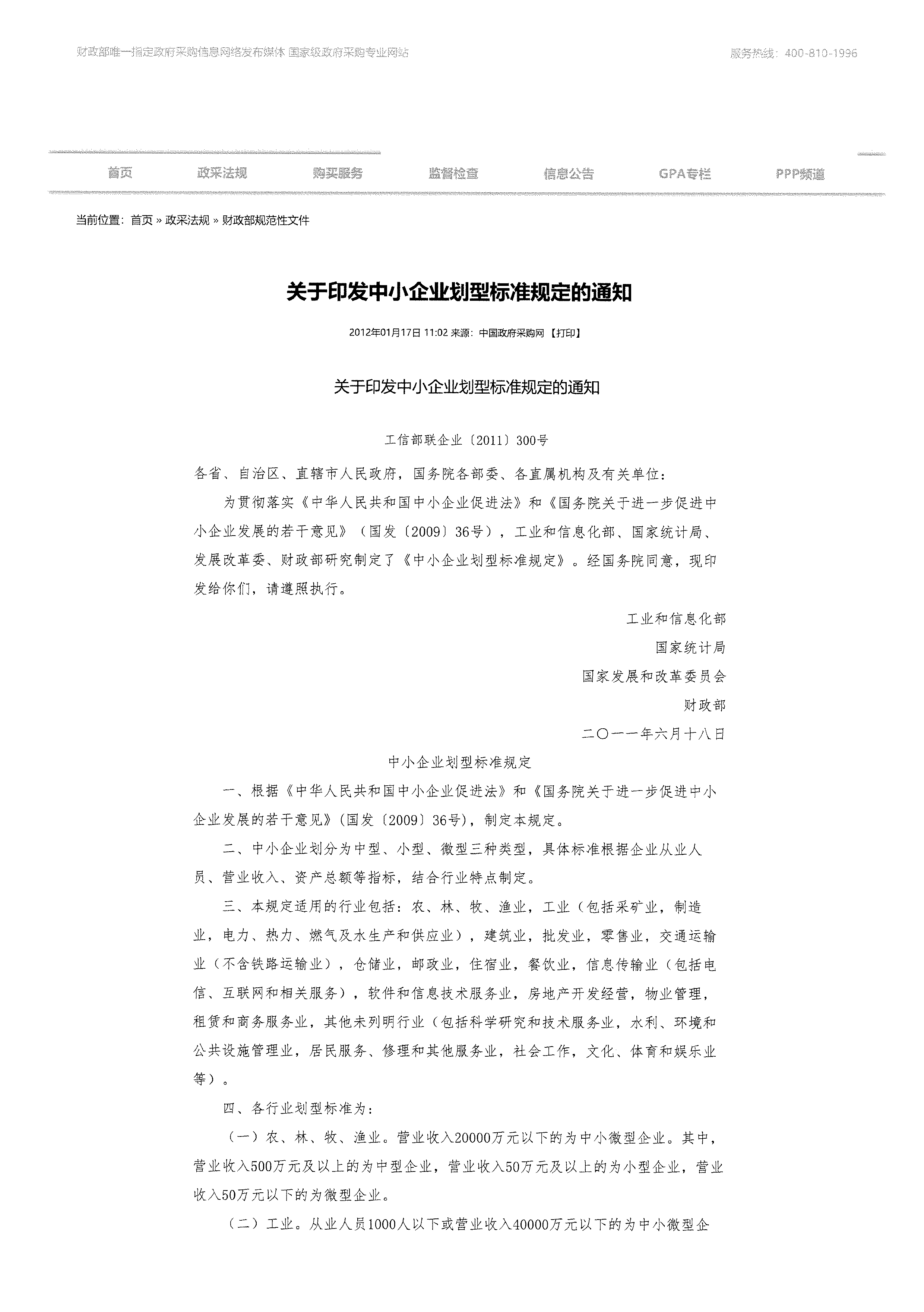 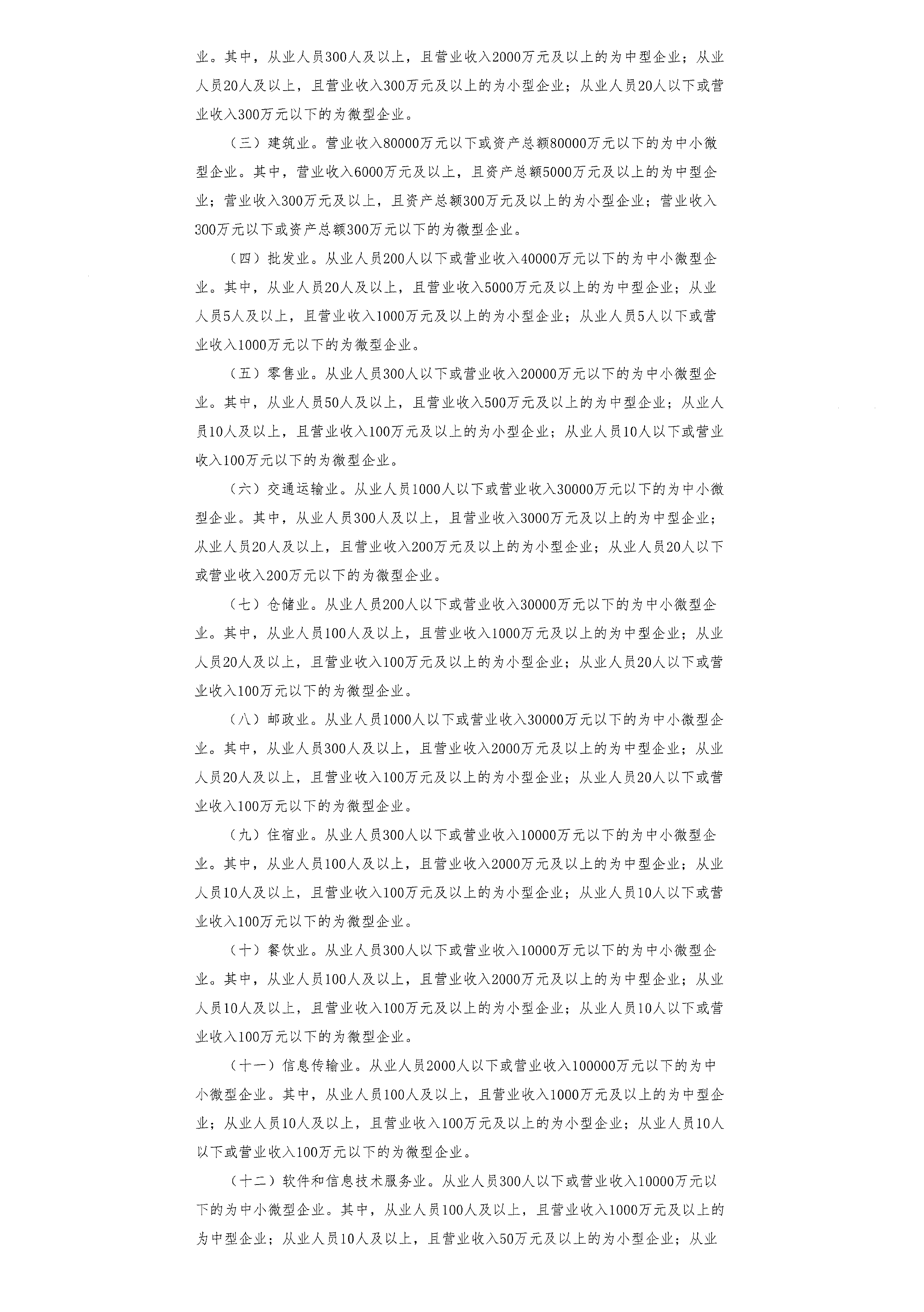 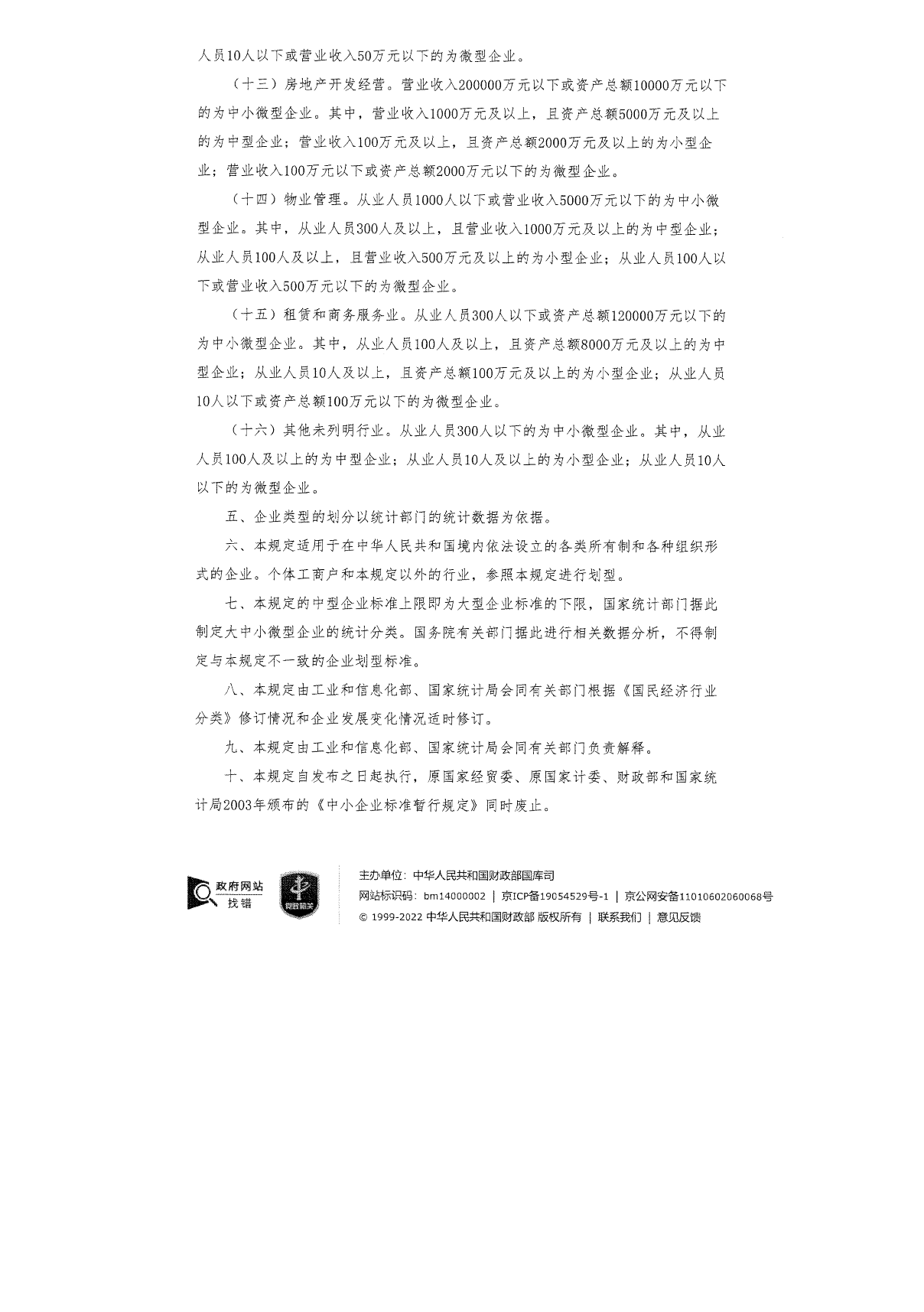 4、监狱企业证明文件享受政策优惠的监狱企业须提供由省级以上监狱管理局、戒毒管理局（含新疆生产建设兵团）出具的属于监狱企业的证明文件。注：供应商为非监狱企业的，可不提供此项证明文件。5、残疾人福利性单位声明函本单位郑重声明，根据《财政部民政部中国残疾人联合会关于促进残疾人就业政府采购政策的通知》（财库〔2017〕141 号）的规定，本单位为符合条件的残 疾人福利性单位，且本单位参加______单位的______项目采购活动提供本单位制造 的货物（由本单位承担工程/提供服务），或者提供其他残疾人福利性单位制造的货物（不包括使用非残疾人福利性单位注册商标的货物）。 本单位对上述声明的真实性负责。如有虚假，将依法承担相应责任。单位名称（盖公章）：日期：备注：供应商不符合此声明函的，可不提供。二、商务响应文件1、投 标 书中招国际招标有限公司：我们收到贵公司                （项目名称和编号）磋商文件。经仔细阅读和研究，决定参加投标。按照磋商文件的要求，我们提供的《报价一览表》包括了完成该项目所有服务内容在内的一切费用。我公司已详细审查全部磋商文件，包括修改文件（如有的话）以及全部参考资料和有关附件。我们理解并同意放弃对这方面有不明及误解的权利。我公司认可并同意提供贵公司磋商文件中要求提供的与其投标有关的一切数据或资料。一旦我公司中标，我公司愿意履行自己在响应文件中的全部承诺和责任。5、我公司认可并愿意遵守磋商文件中对供应商的所有规定。6、我们同意按磋商文件中的规定，本响应文件的有效期限为自响应文件开启之日起60日历天。7、我们愿意遵守磋商文件中所列的收费标准。8、我们承诺该项投标在开标后至投标有效期截止前保持有效，不作任何更改和变动。9、我公司知道如用虚假材料或恶意方式向贵公司提出质疑，将承担相应的法律责任。同时，我公司承诺：如果有上述行为，我公司将无条件承担贵公司相关的调查论证费用。与本投标有关的一切正式函电请与下列地址联系：地址：	邮政编码：联系人：	联系电话：                                   供应商：（填写名称并盖章）                                   法定代表人或授权代表：（签字或盖章）                                   日期：      年    月    日2、法定代表人身份证明供应商名称：                               单位性质：                                 地址：                                     成立时间：       年       月       日经营期限：                               姓名：           性别：         年龄：          职务：           系                                   （供应商名称）的法定代表人。特此证明。供应商（盖单位公章）：	                                                年	月	 日附：法定代表人身份证复印件，须提供正面、背面双面身份证复印件加盖公章。3、法定代表人授权委托书本授权委托书声明：我   （姓名）  系   （投标单位名称）  的法定代表人，现授权委托  （投标单位名称）的  （姓名）  为我公司代理人，以本公司的名义参加中招国际招标有限公司组织的编号为  （项目编号）  的招标活动。代理人在开评标过程中所签署的一切文件、处理与本招标活动有关的除质疑（须另附书面形式的质疑函及符合94号令第八条要求的授权委托书）之外的一切事务，我均予以承认。代理人在授权委托书有效期内签署的所有文件不因授权委托的撤销而失效。除非有撤销授权委托的书面通知，本授权委托书自投标开始至合同履行完毕止。代理人无转委托权。特此委托。 附：被授权人身份证复印件，须提供正面、背面双面身份证复印件。                                        供应商：（填写名称并盖章）                                     法定代表人：（签字或盖章）                                     授权委托人：（签字或盖章）                                        日期：      年    月    日4、商务条款偏离表项目名称：南繁核心区基地安全监管项目                                     项目编号：TC228202L 备注：1、为方便评标委员会和采购人了解供应商的实际情况，应尽可能填写本项目商务条款相关内容。填写的内容应包括但不限于第三部分采购需求的商务要求【根据《政府采购需求管理办法》的定义，商务要求是指“取得采购标的的时间、地点、财务、服务要求，包括交付（实施）的时间（期限）和地点（范围），付款条件（进度和方式），包装和运输，售后服务，保险等”，供应商根据招标文件的第三部分采购需求的实际内容自行填写。】和第二部分供应商须知的实质性要求（详见第二部分供应商须知，实质性要求有相应的标注）。表格长度和内容可根据需要自行调整，供应商根据招标文件要求结合实际情况和自身状况进行填写。2、若供应商未根据自身实际状况填写负偏离或者完全偏离相关内容，视为未列入本表格的内容都完全响应。                                 供应商：（填写名称并盖章）                                  法定代表人或授权代表：（签字或盖章）  日期：5、资格申明信致:海南省南繁管理局为响应你方组织的                   ［项目编号为:               ］采购项目的招标活动,我方愿意参与投标。我方在法律、财务和运作上是符合磋商文件对供应商的资格要求,提交所有文件和全部说明是真实的和正确的。我方理解你方可能还要求提供更进一步的资格资料,并愿意应你方的要求提交。                                   供应商：（填写名称并盖章）                                   法定代表人或授权代表：（签字或盖章）                                   日期：      年    月    日6、资格证明材料（1）具有独立承担民事责任能力的法人、其他组织（1、供应商为法人，应提交营业执照或法人登记书或批准文件复印件加盖公章；2、供应商为非法人组织的，应提交依法登记证书复印件加盖公章）；（2）具有履行合同所必须的设备和专业技术能力（提供附件承诺书加盖公章，格式详见附件3）；（3）具有良好的商业信誉和健全的财务会计制度（具有2022年度财务审计报告或距响应文件递交截止时间前六个月内任意连续三个月的财务报表（现金流量表、利润表、资产负债表）（按照磋商文件格式提供资格承诺函加盖公章）），格式详见附件4；（4）应具有依法缴纳税收和社会保障资金的良好记录（具有2023年至今任意一个月纳税记录证明材料，零纳税须提供税务部门盖章的纳税申报表或者提供承诺函（格式自拟），以及2023年至今任意一个月社会保障缴费记录证明材料（按照磋商文件格式提供资格承诺函加盖公章）），格式详见附件4；（5）参加政府采购活动近三年内，在经营活动中没有重大违法记录（成立不足三年的从成立之日起计算），格式详见附件5；（6）信用查询，提供信用查询承诺书，格式详见附件6（磋商小组将在资格审查阶段查询供应商的信用记录，供应商存在不良信用记录的，其文件将被作为无效响应被否决。不良信用记录指：供应商在“信用中国”网站（www.creditchina.gov.cn）被列入重大税收违法失信主体、政府采购严重违法失信名单，在中国政府采购网（www.ccgp.gov.cn）被列入政府采购严重违法失信行为记录名单，以及在中国执行信息公开网（http://zxgk.court.gov.cn/shixin/）被列入失信被执行人）；（7）政府采购供应商信用承诺书（按磋商文件格式提供承诺书加盖公章），格式详见附件7；（8）提供无环保类行政处罚记录声明函（按磋商文件格式提供声明函加盖公章）格式详见附件8；（9）供应商必须符合法律、行政法规规定的其他条件单位负责人为同一人或者存在直接控股、管理关系的不同供应商，不得同时参加本采购项目投标（响应）；为本项目提供整体设计、规范编制或者项目管理、监理、检测等服务的供应商，不得再参与本项目投标（响应）；（按磋商文件格式提供承诺函加盖公章）附件9附件3具有履行合同所必需的设备和专业技术能力承诺书致：海南省南繁管理局我单位参与贵单位采购的 项目名称和项目编号 招标活动，现承诺具有履行合同所必需的设备和专业技术能力，如有虚假承诺，愿承担一切法律责任。特此承诺。供应商：（填写名称并盖章）法定代表人或其授权代表：（签字或盖章）日期：   年   月   日附件4资格承诺函致：（采购人、采购代理机构） 我单位参与（项目名称）（项目编号： ）项目的政府采购活动， 现承诺如下： 1.我单位具有符合采购文件资格要求的财务状况报告。 2.我单位具有符合采购文件资格要求的依法缴纳税收的相关证明材料。 3.我单位具有符合采购文件资格要求的依法缴纳社会保障资金的相关证明材料。 4.如违反上述承诺，同意将相关失信行为纳入海南省信用信息共享平台。5.同意此承诺书在“信用中国”网站公示，接受社会各界监督。若我单位承诺不实，自愿承担提供虚假材料谋取中标、成交的法律责任。 承诺供应商（全称并加盖公章）： 单位负责人或授权代表（签字）： 日期： 附件5无重大违法犯罪记录声明海南省南繁管理局：本公司郑重声明，我方在参加政府采购活动前三年内，在经营活动中无重大违法犯罪行为记录。注：《中华人民共和国政府采购法实施条例》第十九条第一款规定的“较大数额罚款”认定为200万元以上的罚款，法律、行政法规以及国务院有关部门明确规定相关领域“较大数额罚款”标准高于200万元的，从其规定。                             供应商：（填写名称并盖章）法定代表人或其授权代表：（签字或盖章）日期：   年   月   日附件6信用查询承诺书致：海南省南繁管理局我单位                  （供应商名称）郑重承诺：我单位参与的 项目名称和项目编号 招标活动。现承诺2020年至今未被列入失信被执行人、重大税收违法失信主体、政府采购严重违法失信行为记录名单。如有虚假承诺，愿承担一切法律责任。特此承诺。供应商：（填写名称并盖章）法定代表人或授权代表：（签字或盖章）日期：    年  月  日附件7政府采购供应商信用承诺书承诺主体名称：统一社会信用代码：管理部门：海南省财政厅采购项目名称:南繁核心区基地安全监管项目为维护公平竞争、规范有序的市场秩序,营造诚实守信的信用环境,共同推进社会信用体系建设完善,树立企业诚信守法形象,本企业对本次采购活动郑重承诺如下:（一）对提供给注册登记部门、行业管理部门、司法部门、行业组织以及在政府采购活动中提交的所有资料的合法性、真实性、准确性和有效性负责；（二）严格按照国家法律、法规和规章开展采购活动，全面履行应尽的责任和义务，全面做到履约守信，具备《中华人民共和国政府采购法》第二十二条第一款规定的条件；（三）严格依法开展生产经营活动，主动接受行业监管，自愿接受依法开展的日常检查；违法失信经营后将自愿接受约束和惩戒，并依法承担相应责任；（四）自觉接受行政管理部门、行业组织、社会公众、新闻舆论的监督；（五）自觉做到自我约束、自我管理，不制假售假、商标侵权、虚假宣传、违约毁约、恶意逃债、偷税漏税、垄断和不正当竞争，维护经营者、消费者的合法权益；（六）提出政府采购质疑和投诉坚持依法依规、诚实信用原则，在全国范围12个月内没有三次以上查无实据的政府采购投诉；（七）严格遵守信用信息公示相关规定；（八）同意将承诺内容在“信用中国”网站公示，接受社会监督；（九）如违反承诺，将依法依规承担相应责任，并自愿接受部门联合惩戒，纳入行业失信重点关注名单，由财政部门负责管理；（十）本承诺书自签订之日起生效。承诺单位（签章）：       法定代表人（负责人）：               年   月   日注：法定代表人或负责人、主体名称发生变更的应当重新做出承诺。附件8环保类行政处罚记录声明函海南省南繁管理局：我公司参加政府采购活动前三年内，在经营活动中无环保类行政处罚记录。未受到行政处罚或责令停业、吊销许可证（或执照）。未处于财产被接管、冻结、破产状况。特此声明。供应商：（填写名称并盖章）法定代表人或授权代表：（签字或盖章）日期：    年  月  日附件9无单位负责人为同一人或者存在直接控股、管理关系的不同供应商声明函本公司郑重声明：我司参加本项目的招标活动，不存在单位负责人为同一人或者存在直接控股、管理关系的不同供应商，参加同一包号投标或者未划分包号的同一招标项目投标。特此声明。                          供应商：（填写名称并盖章）  法定代表人或授权代表：（签字或盖章）                   日期：    年  月  日无为采购项目提供整体设计、规范编制或者项目管理、监理、检测等服务的供应商声明函本公司郑重声明：我司参加本项目的招标活动，不存在为采购项目提供整体设计、规范编制或者项目管理、监理、检测等服务的供应商，再参加该采购项目的其他采购活动。特此声明。                        供应商：（填写名称并盖章）法定代表人或授权代表：（签字或盖章）                  日期：    年  月  日7、反商业贿赂承诺书我公司郑重承诺：在          （项目名称）                 招标活动中，我公司保证做到：一、公平竞争参加本次招标活动。二、杜绝任何形式的商业贿赂行为。不向国家工作人员、政府采购代理机构工作人员、评审专家及其亲属提供礼品礼金、有价证券、购物券、回扣、佣金、咨询费、劳务费、赞助费、宣传费和宴请等；不为其报销各种消费凭证，不支付其旅游、娱乐等费用。三、若出现上述行为，我公司及参与投标的工作人员愿意接受按照国家法律法规等有关规定给予的处罚。公司法人代表：（签字）法人授权代表：（签字）（公司公章）  年   月   日8、公司简介（格式自拟）9、供应商类似项目业绩一览表（如有）注：业绩证明需提供合同（或协议书）复印件并加盖公章。供应商：（填写名称并盖章）法定代表人或授权代表：（签字或盖章）日期：10、项目管理机构供应商：（填写名称并盖章）法定代表人或授权代表：（签字或盖章）日  期：11、承诺书海南省南繁管理局： 我单位作为本次采购项目的供应商，根据竞争性磋商文件要求，现郑重承诺如下： 具备《中华人民共和国政府采购法》第二十二条第一款：（一）具有独立承担民事责任的能力； （二）具有良好的商业信誉和健全的财务会计制度； （三）具有履行合同所必需的设备和专业技术能力； （四）有依法缴纳税收和社会保障资金的良好记录； （五）参加政府采购活动前三年（2020年至今）内（成立不足三年的从成立之日起算），在经营活动中没有重大违法记录； （六）法律、行政法规规定的其他条件； 本单位对上述承诺的内容事项真实性负责。如经查实上述承诺的内容事项存在虚假，我单位愿意接受以提供虚假材料谋取中标追究法律责任。      供应商名称（加盖公章）： 日 期：   年   月   日 12、供应商认为需要提供的其他资料根据商务评审要求自行提供，格式自拟技术响应文件1、技术标偏离表项目名称：南繁核心区基地安全监管项目  项目编号：TC228202L备注：为方便评标委员会和采购人了解供应商的实际情况，应尽可能填写本项目技术条款相关内容。填写的内容应包括但不限于第三部分采购需求的技术要求【根据《政府采购需求管理办法》的定义，技术要求是指“对采购标的的功能和质量要求，包括性能、材料、结构、外观、安全，或者服务内容和标准等”】。表格长度和内容可根据需要自行调整，供应商根据招标文件要求结合实际情况和自身状况进行填写。投标单位：（填写名称并盖章）法定代表人或授权代表：（签字或盖章） 日期：2、技术方案根据技术评审要求自行提供，格式自拟3、供应商认为需要提供的其他资料条款号条款名称编列内容2.1项目名称南繁核心区基地安全监管项目2.2项目编号TC228202L2.3采购人名  称：海南省南繁管理局地  址：海南省三亚市吉阳区春光路14号联系人：方先生电  话：131789666332.4代理机构名  称: 中招国际招标有限公司地  址: 海南省三亚市吉阳区吉阳凤凰路与迎宾路交叉口中环广场1#写字楼2502房 联系人: 刘嘉文电  话: 0898-882402552.5采购预算本项目预算金额为2594944.62元，最高限价为2594944.62元，超出采购预算（最高限价）的投标，按无效投标处理。2.6投资模式政府投资2.7供应商资格要求见第一部分竞争性磋商公告“二、申请人资格要求”。2.8合同履行期限签订合同生效后150日历天内交付使用。2.9专门面向中小企业是  否说明：根据《政府采购促进中小企业发展管理办法》 (财库 (2020) 46号) 第六条“符合下列情形之一的，可不专门面向中小企业预留采购份额：(三) 按照本办法规定预留采购份额无法确保充分供应、充分竞争或者存在可能影响政府采购目标实现的情形”的规定， 本项目不专门面向中小企业，若专门面向中小企业采购,可能会导致竞争性不足，从而无法满足政府采购目标实现的情形。因此采取非专门面向中小企业采购，大中型企业均可参与。2.10本项目所属行业根据国家统计局关于印发《统计上大中小微型企业划分办法（2017）》的通知，本项目所属行业：农、林、牧、渔业，工业，建筑业，批发业，零售业，交通运输业，仓储业，邮政业，住宿业，餐饮业，信息传输业，软件和信息技术服务业，房地产开发经营，物业管理，租赁和商务服务业，其他未列明行业。3.3委托代表人的代理权限委托代表人只能代表委托人处置磋商活动中的一般事务。提出询问、质疑、投诉等特殊事项，必须经法定代表人特别授权。7.1现场考察和答疑会不组织12.3是否允许选择性报价不接受选择性报价13.1磋商保证金数额/13.2磋商保证金缴纳时间/13.3磋商保证金缴纳账户/13.4磋商保证金缴纳方式/14.1响应文件有效期自响应文件开启之日起60日历天15.1响应文件份数电子版：电子版响应文件1份（在系统中上传）；纸质版：根据海南省公共资源交易服务中心《关于实行无纸化招投标工作的通知》要求，本项目实行采购无纸化，开标现场不再收取供应商的纸质采购响应文件，评审中评委会以电子响应文件中提供的证件材料为准，不再核验各类纸质资料及证件原件。纸质文件仅在确定成交人后由成交人进行胶装递交，成交人须在领取中标通知书的同时提供双面打印并胶装的投标文件纸质版正本一份，副本二份，均加盖骑缝章。每份响应文件均须在封面上清楚标明“正本”或“副本”字样，“正本”和“副本”具有同等的法律效力。16.1响应文件提交响应文件递交截止及文件开启时间为2024-03-07 09:30:00 （北京时间）；1、本项目采用无纸化形式采购，供应商请在截止时间前通过海南省政府采购电子化交易管理系统(新)完成响应文件上传；2、文件开启时间前3小时为开标签到时间，各供应商请 在该时间内进入平台开标大厅完成项目签到工作（需要用到CA，请提前确保所用电脑已安装相关驱动并具备运行条件），逾期未完成开标签到的，平台将视为供应商撤回投标，其响应文件做无效投标处理，无法继续参与本项目后续解密唱价环节。18.2是否退还响应文件不退还20.1磋商小组的组成磋商小组由3名专家组成。评审专家从海南省综合评标专家库中随机抽取。20.2评审方法本项目实施两轮报价，经磋商确定最终采购需求和提交最后报价的供应商后，由磋商小组采用综合评分法对提交最终报价的供应商的响应文件和最终报价进行综合评分。25.3成交候选人数量推荐3名成交候选供应商，并标明排序。30.1采购代理服务费根据《海南省物价局关于降低部分招标代理服务收费标准的通知》琼价费管〔2011〕225号的收费标准按七五折收取，以成交金额为基数计算。成交供应商应在领取成交通知书的同时缴纳采购代理服务费。开户名称：中招国际招标有限公司海南分公司开户银行：中国工商银行股份有限公司三亚东方支行开户账号：220100250920027540438需要补充的其他内容单位负责人为同一人或者存在直接控股、管理关系的不同供应商，不得参加同一合同项下的政府采购活动。38需要补充的其他内容除单一来源的项目，为采购项目提供整体设计、规范编制或者项目管理、监理、检测等服务的供应商，不得再参加该采购项目的其他采购活动。政府采购政策小型和微型企业、监狱企业及残疾人福利性单位根据《政府采购促进中小企业发展管理办法》（财库〔2020〕46号）和《关于进一步加大政府采购支持中小企业力度的通知》（财库〔2022〕19号）的规定，对于经主管预算单位统筹后未预留份额专门面向中小企业采购的采购项目，以及预留份额项目中的非预留部分采购包，采购人、采购代理机构应当对符合本办法规定的小微企业报价给予10%的扣除，用扣除后的价格参加评审。参加政府采购活动的中小企业提供《中小企业声明函》原件，未提供的，视为放弃享受小微企业价格扣除优惠政策。参加政府采购活动的监狱企业提供监狱企业证明文件，未提供的，视为放弃享受小微企业价格扣除优惠政策。4、参加政府采购活动的残疾人福利性单位应当提供《残疾人福利性单位声明函》原件，未提供的，视为放弃享受小微企业价格扣除优惠政策。节能、环保1、根据《财政部 发展改革委 生态环境部 市场监管总局关于调整优化节能产品、环境标志产品政府采购执行机制的通知》（财库〔2019〕9号）相关要求，依据品目清单和认证证书实施政府优先采购和强制采购。本项目采购的产品属于品目清单范围的，依据国家确定的认证机构出具的、处于有效期之内的节能产品、环境标志产品认证证书，对获得证书的产品实施政府优先采购或强制采购。2、本项目采购的产品属于品目清单强制采购范围的，供应商应按上述要求提供产品认证证书复印件并加盖供应商单位公章（鲜章），否则投标无效。（实质性要求）3、本项目采购的产品属于品目清单优先采购范围的，按照第五部分详细评审标准的规则进行加分。注：对政府采购节能产品、环境标志产品实施品目清单管理。财政部、发展改革委、生态环境部等部门确定实施政府优先采购和强制采购的产品类别，以品目清单的形式发布并适时调整。序号产品名称规格配置及技术参数要求是否进口产品单位数量一、硬件设备一、硬件设备一、硬件设备一、硬件设备一、硬件设备一、硬件设备1400万双光人脸警戒变焦枪型网络摄像机1.传感器类型≥1/1.8英寸CMOS；2.像素：≥400万；3.最大分辨率：≥2560×1440；4.最低照度：0.002Lux(彩色模式);0.0002Lux(黑白模式);0Lux(补光灯开启)；5.最大补光距离：≥50m（红外），≥30m（白光）；6.灯珠朝向与设备照射方向不同，补光灯开启后正面不可见补光灯灯珠。补光灯开启后灯光均匀无波纹、麻点状、条纹状和不规则亮斑；7.镜头类型：电动变焦；镜头焦距不小于：2.7-13.5mm；8.通用行为分析：物品遗留；物品搬移；热度图：支持；9.周界防范：区域入侵；徘徊检测；人员聚集；停车检测；10.人脸检测：支持人脸检测；11.支持对两眼瞳距不小于40像素的人脸进行检验；12.内置MIC：支持；13.内置扬声器：支持；14.报警事件包含：无SD卡；SD卡空间不足；SD卡出错；网络断开；IP冲突；非法访问；动视频遮挡；人脸检测；人数统计；区域内人数统计；滞留报警；灯光报警；声音报警；15.供电方式：DC12V/POE；16.防护等级：≥IP67。否个1842枪机支架1.铝合金；白色；2.最大承重3.0kg。否套1843人脸识别服务器一体机1.支持目标抓拍、比对报警；支持以图搜图、按姓名检索、按属性检索；2.支持不少于250张/秒人脸图片并发处理，支持不少于50万人脸库实时比对布控；3.支持人脸图片流检测分析，支持性别、年龄段、表情、眼镜、口罩等属性；4.支持将抓拍人脸图片与指定人脸库进行实时比对，得到超过布控阈值的首位命中人员信息5.支持手动选取单张人脸图片与注册库比对，以图搜图出符合条件的人员，按相似度从高到低排列；6.支持手动选取单张人脸图片，按时间和通道过滤，与历史过人数据比对，以图搜图出符合条件的人员，按相似度从高到低排列；7.人脸图片建模成功率不低于99.99%；8.支持识别人员是否戴眼镜，正确识别率不小于99%；9.支持正确识别出男女性别，识别正确率不小于99%；10.支持检出水平转动角度、俯仰角、倾斜角不超过±45°且面部无遮挡的人脸；白天和晚上单人图片的人脸检出率不低于99%，单人图片的人脸检出响应时间不超过1秒；11.硬件配置不低于：具有2个HDMI接口、1个VGA接口、4个RJ45网络接口、4个千兆光口；1个USB2.0接口、2个USB3.0接口、1个RS232接口；12.硬盘：≥8块8TB硬盘。否台14人脸识别视频监控平台1.处理器：国产化处理器，≥10核、≥主频2.5GHz；2.内存：≥DDR4内存条-32GB-VLP-ECC-UDIMM*2；3.网口：≥4个千兆网口；4.其他接口不少于：支持后置2个USB3.0接口和前置2个USB3.0接口；5.存储不少于：硬盘-1T--SATA3.0接口*2、最高支持4个3.5英寸SATA硬盘；6.工作温度：5°C～45°C；7.配置冗余电源。否台15网络视频存储服务器1.主处理器：64位高性能多核处理器；2.控制器：单控；3.高速缓存：≥8GB，可扩展≥64GB；4.网络接口不少于：4个RJ-45，10/100/1000Mbps自适应以太网口（千兆电口）1个RJ-45，10/100Mbps自适应以太网口（百兆电口）；5.视频直存（私有协议）：≥320路（800Mbps）接入，≥320路（800Mbps） 存储，≥320路（800Mbps） 转发，≥32路（64Mbps）网络回放；6.硬盘接口：≥48个，SATA，SAS单盘容量支持1~18TB，支持热插拔，支持CMR，支持企业盘；7.支持网络RAID纠删码技术，多台存储设备组建网络RAID，设置为负载均衡； 8.支持查看硬盘体检报告、硬盘深度体检和磁盘档案；9.支持磁盘故障重构，可根据业务需要配置重构速度，支持低速、中速、高速和全速四种重构速度配置，可通过客户端软件显示重构速度。否台26机械硬盘1.单硬盘容量：10TB；2.接口：SATA；3.转速：7200RPM；4.缓存：256M。否块927液晶拼接单元1.面板：55寸3.5mm；2.对比度：≥4000:1；3.亮度：≥500cd/m2；4.双边缝隙：≤3.5mm；5.分辨率：≥1920(h)x1080(v)；6.可视角度：≥178°(横向和纵向)；7.响应时间：≤5ms；8.7*24小时连续运行，具有先进性、稳定性、可扩充性；9.使用寿命：60000小时以上；10.显示比例：16:9；11.菜单语言：En/简中；12.输入电压100V-220V AC；13.待机功耗＜0.5W；14.额定功耗：220W-250W；15.工作温度：0℃-50℃；储藏温度：20℃-65℃；工作湿度：20%-90%RG。否台168混合解码器1.≥2路HDMI信号输入，≥16路HDMI信号输出，兼容拼接屏管理软件；2.采用H.265兼容H.264视频压缩标准；3.单卡支持1路网口输入，1路HDMI输入；4.解码：支持H.265、H.264、MJPEG/JPEG Baseline解码；5.解码像素：支持500W、400W、200W、130W等标准视频解码；画面分割：支持1/4/6/8/9/10/16画面分割显示；6.单口解码能力：1画面=500W；4画面=1080P；9画面=720P；16画面=D1视频解码；7.拼接：实现多模块输出口的拼接，支持最大16个屏的任意拼接显示，每屏支持1/4/6/8/9/16/25/36固定分割支持M*N自定义分割，M*N<=36；8.最高支持500W高清视频解码；9.封装格式：支持PS、RTP、TS、ES等主流封装；10.带2路HDMI输入信号H.265/H.264 Baseline/Main/High Profile Level5.1标准编码；11.支持主次码流同时编码上墙支持1080P、1366X768、720P等电脑输出信号；12.支持PAL/NTSL等标准格式；13.标准ONVIF IPC及主流品牌接入解码；14.支持RTSP直接视频取流；15.支持主流品牌海康，大华，宇视，雄迈等NVR/DVR预览解码和录像回放；16.PC客户端支持部分可视化（4-18个）实时解码，并与监控上实时显示的视频画面同步；17.支持对输入的视频画面进行90°、180°、270°旋转显示；18.为保证产品兼容性，设备需支持GB/T 28181-2022。否台19液压前维护支架1.液晶拼接屏专用支架：壁挂式、落地式、落地机柜式、液压前维护式可选；2.安装方式根据现场情况选择。否套1610配套线材1.定制工业级高清HDMI信号线、电源线、屏体连接信号线、控制连接线、USB转RS232串口、RS232转RJ45串口、排插等否套161124口千兆汇聚交换机1.24个100/1000BASE-X SFP口，8个10/100/1000BASE-T 端口，4 个 1/10GE SFP+端口2.交换容量688Gbps/6.88Tbps，包转发率171Mpps/309Mpps否台112POE防雷模块POE防雷模块否个184138口POE交换机1.8个10/100/1000M自适应以太网端口、2个1000Base-X SFP端口2.交换容量：336Gbps包转发率：42MppsPOE+供电65W支持半双工、全双工、自协商工作模式端口、自动节能、动态链路聚合(802.3ad)/ 静态端口聚合802.1p、802.1Q电缆诊断STP(802.1D)/ RSTP(802.1w)/ MSTP(802.1s)TC snoopingBPDU 保护/根保护/环回保护/防TC-BPDU攻击保护功能ARPDHCP Client 支持IGMP V1/V2/V3 Snooping支持快速离开机制WEB页面配置FTP、TFTP、Xmodem文件上下载管理否台92148口千兆交换机1.8个10/100/1000M自适应以太网端口、2个1000Base-X SFP端口2.交换容量：336Gbps包转发率：42Mpps支持半双工、全双工、自协商工作模式、端口自动节能、动态链路聚合(802.3ad)/ 静态端口聚合、802.1p、802.1Q、电缆诊断、STP(802.1D)/ RSTP(802.1w)/ MSTP(802.1s)TC snooping、BPDU 保护/根保护/环回保护/防TC-BPDU攻击保护功能、ARP、DHCP Client 支持IGMP V1/V2/V3 Snooping、支持快速离开机制、WEB页面配置、FTP、TFTP、Xmodem文件上下载管理否台231524口核心交换机三层网管交换机，交换容量2.4/24Tbps，包转发率477/705Mpps18个以上1000BASE-X SFP端口，6个1G/10GBase-X SFP Plus端口，2个40G QSFP+端口，扩展插槽≧2个，支持OpenFlow 1.3标准，支持VXLAN 二层交换，支持VXLAN 路由交换，支持静态路由，含光模块等否台116千兆单模光模块千兆单模光模块否对3017监控立杆1.3.5米立杆2.材质:监控立杆钢材材质为国际保准低硅低碳高强度q235,直杆壁厚度≥8mm。否根9218立杆基础基座（600*600*800mm）、水泥浇筑。否条9219防雷接地＜10欧姆否点922012芯光缆12芯光缆线否米105002124芯光缆24芯光缆否米200022光缆接续盒二进二出光缆接续盒否个1023光纤终端盒12路LC接口光纤终端盒否个4624光纤终端盒24路LC接口光纤终端盒否个225光纤尾纤线1M SC-SC光纤尾纤线否条21026网线六类网线否箱3027插排20孔电源插排否个9228总取电电源线RVV-3*16+1*10 电源线否米5029支干电源线RVV-3*2.5电源线否米1020030主干电源线RVV-3*4电源线否米210031机柜800*800*2200 47U服务器机柜否个132水晶头六类水晶头否盒1033不锈钢装配箱不锈钢防水箱400×300×200mm,立杆安装。否个9234专用装配箱户外防水箱，宽×深×高600×800×200mm。配置不少于1*63A3P漏电保护开关，3*32A3P空气开关，接地线否个2335专用装配箱基础底座基座（600*200*300mm）、水泥浇筑。否个2336PVC/PE管32 管否米1400037PVC/PE管50 管否米5538浪涌保护器浪涌保护器否个2339其它配件直接、三通、抱箍、扎带、蜡管、插头等。否批140出口防火墙1、网络层吞吐量≥10Gbps，应用层吞吐量≥5Gbps，IPS吞吐量≥800M，WEB防护吞吐量≥600M，并发连接数≥200万，HTTP新建连接数≥6万，IPSec  VPN吞吐量≥500M，：1U，内存大小≥8G，硬盘容量≥128G SSD，接口≥8千兆电口+2万兆光口SFP+。2、为有效应对勒索病毒这类常见的安全事件，产品支持勒索软件病毒检测与防御功能，针对勒索病毒进行专项防护。否台141日志审计1、包含主机审计许可证书数量≥50，可用存储量≥2TB（RAID1 模式），平均每秒处理日志数（eps）最大性能≥2500。2U设备，内存≥16G，接口≥6千兆电口+2万兆光口SFP+。2、支持TLS加密方式进行日志传输，支持日志传输状态、最近同步时间进行监控，可统计每个日志源的今日传输量和传输总量。否台142线缆沟路面开挖、埋管、修复及现场清理、过路手孔井、立杆下手孔井等。否米13100二、成品软件二、成品软件二、成品软件二、成品软件二、成品软件二、成品软件1人员布控系统1.依托人脸布控库，共享智能识别能力，助力各行业快速加载应用人员智能分析业务，支持：布控概览、人脸库管理、人像检索、人脸事件以及人脸库复核业务；2.提供智能化设备统一接入管理,包含前智能，后智能；3.支持高频人员识别应用，包括高频人员包括出现的次数、抓拍时间、抓拍点、人脸抓拍图、抓拍原图、人脸轨迹等，并将人员加入分组进行一键布控；4.支持将抓拍记录中的人脸进行快速布防；5.支持以脸搜脸多图模式，上传一张图片中有多个人脸，系统可以支持搜索多个目标人脸。否套12实时音视频系统使用标准SIP协议实现音视频通话能力，支持一对一和多方音视频通话。包含用户管理、信令服务和音视频服务否套13人脸识别视频监控平台提供业务应用依赖的基础资源信息及基础服务能力，包括系统基础信息管理、地图应用服务、事件联动应用服务否套14视频监控路数提供视频管理服务，支持编码设备通过多种协议接入平台，实现视频预览、录像回放、视频上墙、视频事件监控服务能力，并且在网络带宽不足、有流量限制的网络环境下可以通过以图片替代视频的模式提供监控服务否套15运维通道路数授权对接入平台的设备进行在线巡检，及时发现故障设备和掉线设备，使运维工作更加高效，便利否套1三、定制软件三、定制软件三、定制软件三、定制软件三、定制软件三、定制软件1南繁基地数据中心数据中心是平台运行的数据源，提供存储、维护、检索数据的功能，满足平台应用需求（信息要求和处理要求），可以方便、及时、准确地从数据中心中获得所需的信息。按照“数据集中、统一建库”的原则建立统一的南繁基地数据中心。建设内容包含基础地理空间库、物联感知数据库、人脸库、基地库、监控地块库、公司库、科研机构库和业务库。（一）基础地理空间库主要包含二维地图、影像图。地图本着节约资源的原则可以根据GIS技术直接调用天地图的二维电子地图和影像地图。（二）物联感知数据对本次项目安装的AI视频监控数据进行存储。（三）人脸库对南繁基地内所有入驻人员的人脸数据进行存档，包含黑名单和白名单等类别，和监控地块一一绑定。（四）基地库对南繁基地内所有基地数据进行存档，存储监控地块的基本信息。（五）监控地块库对南繁基地内所有监控地块数据进行存档，存储监控地块的基本信息。（六）公司库对基地内入驻公司数据建库存档，包含公司名称、公司简介等内容。（七）科研机构库对南繁基地内所有科研机构数据进行存档，存储科研机构的基本信息。（八）业务库用于存储预警事件类数据、平台运转过程中产生的文件类数据、平台运转过程中产生的音频类数据和平台运转过程中产生的音频类文件。否套12全景南繁一张图管理系统（一）分屏预览将安装的视频监控通过地图进行综合展示，使各类用户都能迅速在地图上根据监控类别、名称等方式查询对应的监控和位置信息，同时可查看实时画面及旋转、后退、快进、历史回看等操作。（二）基地管理基于电子地图实现基地的可视化展示。（三）监控地块管理基于电子地图实现重点地块的可视化展示，可实时调看任一地块的视频监控画面，查看农作物生长情况。（四）科研机构管理基于电子地图展示科研机构信息，可查看科研机构的具体分布位置和机构相关属性信息。（五）人房公司关联在电子地图中，实现人、公司、房、空间信息的关联。（六）人员管理可根据基地内的人员类别进行分类查询。（七）物联网设备监测对接入平台的视频设备，服务器设备等设备进行在线巡检，及时发现故障设备和掉线设备。（八）信息查询实现对科研育种相关数据资源在地图上的查询。否套13动态监测指挥调度中心动态监测指挥平台以物联感知、融合通信、知识图谱等技术为支撑，包括不限于防控违法行为信息全面汇聚、快速展现、上传下达、协同会商、指挥调度和辅助决策等功能，实现违法监测智能化、扁平化和一体化指挥作战。（一）实时监控监管通过智能视频监控，利用项目区全区域布设的视频探头，实时查看现场情况；同时系统支持多样化的录像方式及回放功能，并在后台视图库备份存储等，保障重要事件联动报警录像的完整性。（二）视频地图融合一是能够通过以地找视频：监控人员在指挥中心浏览相应的科研种植基地地块信息，当需要查看某个地块的实时视频信息时能够快速调出相应的视频信息进行查看。二是通过视频监控发现的疑似违法行为及时在指挥中心快速找到对应的地块，并能够进行及时的查看相关属性信息。（三）监控地块边界预警基于视频监控系统的图像智能可对重点区域人员闯入进行特征分析并建立图像识别原型，当发现重点区域监控画面中出现非法人员闯入时，自动拍照取证，将相关的视频点位数据回传至服务器，在平台进行预警提示，并实现多方联动。（四）历史报警管理支持对历史报警的查询，便于后续的事件回顾，实现不同类型、不同时间段警报信息的统计。（五）指挥调度可以根据预警事件的级别，启动响应，进行事发地周边人员、视频资源进行调度，并进行任务派发及任务跟踪。（六）系统运维管理实现对可监管设备的可配置化管理。支持总览运行状态，查看当前系统摄像机等物联设备的在线情况，管理员能够在系统上一目了然地知道各区域的摄像机等物联设备的在离线情况。否套14指挥调度APP通过移动端的APP实现实时预警、查看实时监控、事件查询、软件更新等功能。主要给科研人员使用。（一）实时预警支持预警时间的查看及管理。（二）任务管理支持派发任务、接受任务、处理任务等功能。（三）事件报送、管理及统计支持通过移动终端上报预警事件信息，并实现事件的管理和统计。（四）查看实时监控接受到预警事件信息或者上级下发的任务时，可查看现场实时监控情况。（五）在线通讯和在线地图支持移动端的在线通讯，提供地图应用。（六）全景展示实现基地信息、监控信息、事件信息等数据的全景展示。（七）法规库系统可更新违法行为通知内容，用户查看最新系统通知信息（八）通知、软件更新展示相关工作通知，可以通过APP进行提醒。支持对软件的更新。否套15决策一张图（一）南繁概览展示南繁基地总体概览，总体概览主要对本期产权保护的投入情况。展示海南南繁的优势特点。（二）事件分析支持对所有的预警时间进行分析，包括不同类型、不同区域、是否已完结、高发区域、高发时段等维度的分析。（三）农间作业分析实现人员通行情况和人员逗留情况的分析。否套16运维管理（一）账号管理对系统使用人员的账号进行统一管理。实现添加账号和删除账号等管理功能。（二）角色管理实现添加角色、删除角色和搜索角色等管理功能（三）组织架构管理面向系统管理人员提供部门组织机构的添加、维护功能。用户可以查看某个部门的所有子部门以及所属的该部门的人员信息。（四）日志管理记录用户登录系统、操作系统的情况，支持以列表形式查看所有日志数据。（五）权限管理系统权限按内容分为数据权限和菜单权限：数据权限主要控制系统的基础数据、业务数据等结构化数据；菜单权限主要控制系统功能菜单的显示和隐藏。否套17应用支撑体系（一）地理信息引擎采用GIS搭建支撑平台，为用户提供一个可伸缩的、全面的GIS平台。具有具有更灵活多样的扩展能力，和更多即拿即用的应用。（二）工作流根据本项目建设内容开发事前、事中、事后的全流程事件管理，并可根据用户方意见建设流程上的优化。（三）实时音视频系统使用标准SIP协议实现音视频通话能力，支持一对一和多方音视频通话。否套1四、系统集成实施四、系统集成实施四、系统集成实施四、系统集成实施四、系统集成实施四、系统集成实施1基础环境集成实施套12硬件集成实施套13软件集成实施套1序号报价内容合计价（元）备注123456789总 报 价（元）总 报 价（元）小写： 元小写： 元总 报 价（元）总 报 价（元）大写：元整大写：元整序号审查项目有效投标认定条件供应商供应商供应商序号审查项目有效投标认定条件1#2#N#1具有独立承担民事责任能力的法人、其他组织1、供应商为法人，应提交营业执照或法人登记书或批准文件复印件加盖公章；2、供应商为非法人组织的，应提交依法登记证书复印件加盖公章2具有履行合同所必须的设备和专业技术能力提供附件承诺书加盖公章3具有良好的商业信誉和健全的财务会计制度具有2022年度财务审计报告或距响应文件递交截止时间前六个月内任意连续三个月的财务报表（现金流量表、利润表、资产负债表）（按照磋商文件格式提供资格承诺函加盖公章）4具有依法缴纳税收和社会保障资金的良好记录具有2023年至今任意一个月纳税记录证明材料以及2023年至今任意一个月社会保障缴费记录证明材料（按照磋商文件格式提供资格承诺函加盖公章）5参加政府采购活动近三年内，在经营活动中没有重大违法记录（成立不足三年的从成立之日起计算）按磋商文件格式提供声明函加盖公章6信用查询磋商小组将在资格审查阶段查询供应商的信用记录，供应商存在不良信用记录的，其文件将被作为无效响应被否决。不良信用记录指：供应商在“信用中国”网站（www.creditchina.gov.cn）被列入重大税收违法失信主体、政府采购严重违法失信名单，在中国政府采购网（www.ccgp.gov.cn）被列入政府采购严重违法失信行为记录名单，以及在中国执行信息公开网（http://zxgk.court.gov.cn/shixin/）被列入失信被执行人7提供政府采购供应商信用承诺书按磋商文件格式提供承诺书加盖公章8提供无环保类行政处罚记录声明函按磋商文件格式提供声明函加盖公章9供应商必须符合法律、行政法规规定的其他条件单位负责人为同一人或者存在直接控股、管理关系的不同供应商，不得同时参加本采购项目投标（响应）；为本项目提供整体设计、规范编制或者项目管理、监理、检测等服务的供应商，不得再参与本项目投标（响应）；（按磋商文件格式提供承诺函加盖公章）结论结论结论序号审查项目有效投标认定条件供应商供应商供应商序号审查项目有效投标认定条件1#2#N#1响应文件的有效性、完整性是否按照磋商文件规定要求，盖章、签署、 且响应文件有法定代表人签字或签字人有法 定代表人有效授权书2磋商有效期符合竞争性磋商文件要求3响应报价不超过采购预算，且投标报价唯一4响应文件的式样和签署要求，无重大缺漏符合竞争性磋商文件要求5商务、技术、服务应答内容响应竞争性磋商文件的实质性要求的符合竞争性磋商文件要求6不存在附有采购人不能接受的条件或者不符合竞争性磋商文件规定的其他实质性要求符合竞争性磋商文件要求结论结论结论序号评审内容评分标准最高得分1项目业绩供应商2021年1月至今承担过同类项目业绩的，每提供一份得1分，本项最高得5分。注：提供中标通知书或成交通知书、合同复印件(含签订合同双方的单位名称、合同项目名称、合同项目内容、项目金额与含签订合同双方的落款盖章、签订日期)并加盖公章，否则不得分。5分2供应商能力资质情况供应商具有IS09001质量管理体系认证证书、IS014001环境管理体系认证证书、IS020000信息技术服务管理体系认证证书，每提供一项得1分，满分3分。注：提供有效期内相关证书复印件加盖公章。3分3企业实力供应商具备《电子与智能化工程专业承包》二级或以上或《机电工程施工总承包》三级及以上并且具备《安全生产许可证》得2分；注：须提供有效期内的相关证书复印件加盖公章。24项目经理拟投入的项目经理具有一级注册建造师、信息系统项目管理师、系统架构设计师、系统规划与管理师、系统分析师证书，全部满足得5分，每少一个扣1分，扣完为止。证明材料:提供相关证书复印件和投标截止日前近6个月内任意3个月在本单位的人员社保缴纳证明复印件并加盖公章。55项目技术团队成员除项目经理外，拟投入其他项目技术人员应具有信息系统项目管理师、网络工程师、CISP证书，每个专业每有1个人得1分，单个专业最多得2分，单人多证的不重复计分，本项最高得6分。证明材料:提供相关证书复印件和投标截止日前近6个月内任意3个月在本单位的人员社保缴纳证明复印件并加盖公章。6分序号评审内容评分标准最高得分1技术参数响应供应商所投所有技术参数响应度: 满足或优于全部技术参数，得18分；不满足技术参数小于2项（含本数），得15分；不满足技术参数大于2项且小于4项（含本数），得12分；不满足技术参数大于4项且小于6项（含本数），得9分；不满足技术参数大于6项且小于8项（含本数），得6分；不满足技术参数大于8项且小于10项（含本数），得3分；不满足技术参数达到10项以上，不得分。注：根据供应商提供技术参数偏差一览表进行评分，对投标技术参数要求与采购文件技术参数要求逐条进行比较，供应商须对所投产品的规格参数真实性负责，提供虚假参数、伪造、变更或虚假响应者，取消中标资格并上报政府采购主管部门进行严肃处理。18分2主要产品来源渠道供应商按照合同提供的主要产品（400万双光人脸警戒变焦枪型网络摄像机、人脸识别服务一体机、网络视频存储服务器、液晶拼接单元、混合解码器、出口防火墙、日志审计、人员布控系统）不是供应商自己制造的，供应商应提供制造厂家的项目授权或者提供合法获得该产品及售后服务支持的有效证明得2分；如为供应商自己制造的，提供相关有效证明得2分。2分3供货方案供应商须制定完整的供货方案包含但不限于 以下内容：①货物交接、安装配置及调试；②供货时间、供货方式，货物验收等内容。提供上述内容的，每项得1分，满分2分，未提供不得分。A.供货方案内容完整详细、考虑问题周全， 针对性强、思路清晰，安排科学合理、能完全满足采购人需求的，得9分；B.供货方案内容基本齐全，但未作深度分析，得6分；C.售后服务内容欠缺、不完整，存在不合理部分，得3分；D.未提供者得0分。11分4系统建设方案根据项目的采购需求和实际情况对本项目提供的系统建设方案进行综合评审，包括但不限于：①视频监控系统建设设计方案；②南繁基地数据管理平台建设方案；③南繁一张图管理系统建设方案；④指挥调度管理系统建设方案；⑤运维管理系统建设方案。提供上述每项内容得1分，满分5分。5分5软件开发能力供应商或供应商所投的成品软件、定制软件制造商应具备较好的软件开发综合能力，具备软件过程及能力成熟度评估SPCA-软件能力成熟度等级证书的得2分，提供证书复印件及全国认证认可平台查询截图并加盖单位公章。2分6售后服务方案供应商须提供切合实际的质量保证方案，质量保证方案包括但不限于以下内容：①货物质量的承诺；②质量保证体系及质量保证措施等。提供上述内容的，每项得1分，满分2分。A.内容整体全面完善，安排合理，针对性和可操作性强，完全满足采购人需求的得9分。B.内容不够全面完善、针对性和实操性一般、基本能满足采购人的需求得6分。C.内容不全面适用性不强、基本不能满足采购人的需求得3分。D.未提供或提供不完整的不得分。11分序号项目名称投标报价合同履行期限备注1南繁核心区基地安全监管项目小写：1南繁核心区基地安全监管项目大写：注：投标报价为完成本项目所有采购内容在内的一切费用的总报价。注：投标报价为完成本项目所有采购内容在内的一切费用的总报价。注：投标报价为完成本项目所有采购内容在内的一切费用的总报价。注：投标报价为完成本项目所有采购内容在内的一切费用的总报价。注：投标报价为完成本项目所有采购内容在内的一切费用的总报价。序号竞争性磋商文件要求投标响应是否偏离备注123序号日期单位名称项目名称完成时间合同金额完成项目质量完成项目质量备注职务姓名职称执业或职业资格证明执业或职业资格证明执业或职业资格证明执业或职业资格证明备注职务姓名职称证书名称级别证号专业序号竞争性磋商文件要求投标文件响应偏离备注123